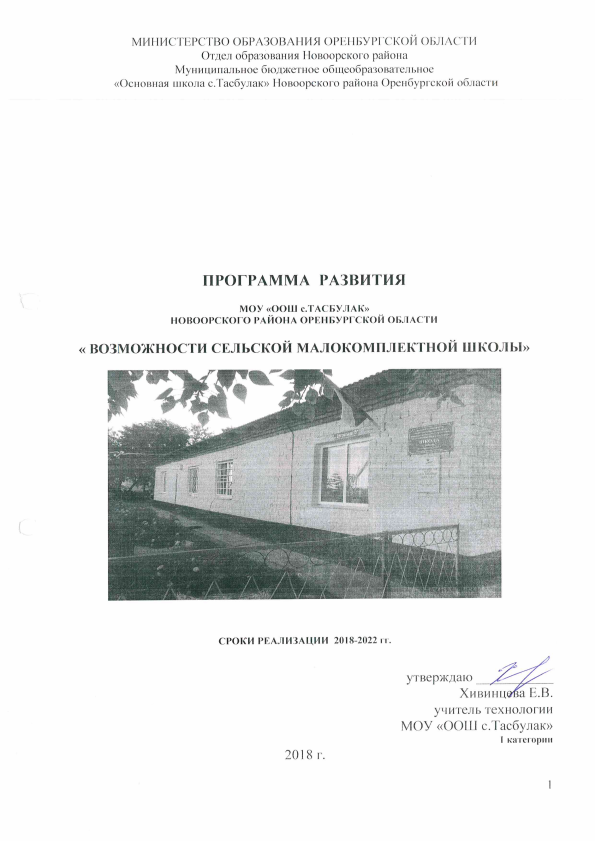 МИНИСТЕРСТВО ОБРАЗОВАНИЯ ОРЕНБУРГСКОЙ ОБЛАСТИ Отдел образования Новоорского района Муниципальное бюджетное общеобразовательное «Основная школа с.Тасбулак» Новоорского района Оренбургской области ПРОГРАММА  РАЗВИТИЯ МОУ «ООШ с.ТАСБУЛАК»НОВООРСКОГО РАЙОНА ОРЕНБУРГСКОЙ ОБЛАСТИ« ВОЗМОЖНОСТИ СЕЛЬСКОЙ МАЛОКОМПЛЕКТНОЙ ШКОЛЫ»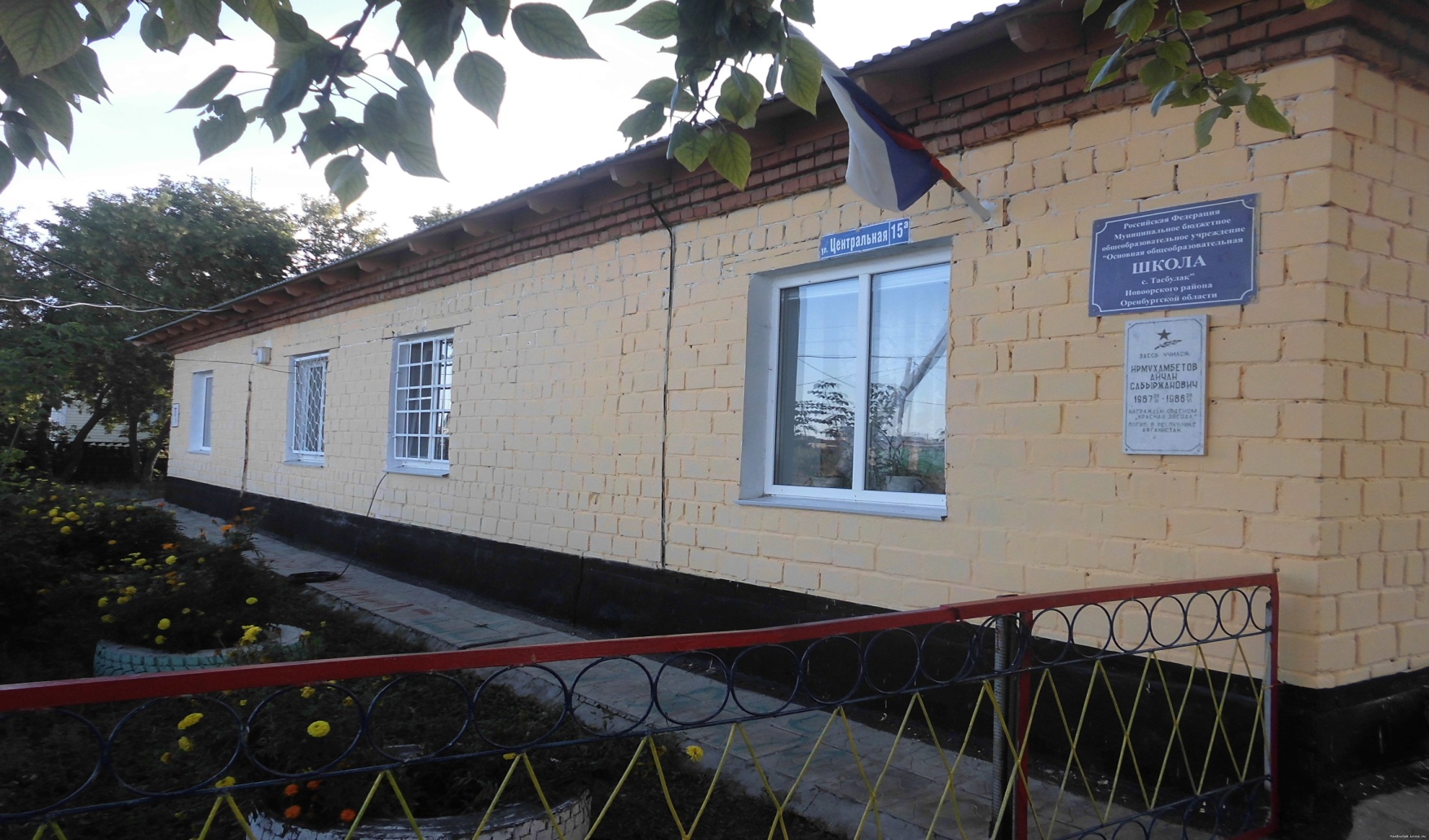 СРОКИ РЕАЛИЗАЦИИ  2018-2022 гг.утверждаю ___________Хивинцева Е.В. учитель технологии МОУ «ООШ с.Тасбулак» 1 категории2018 г.ОГЛАВЛЕНИЕПояснительная записка……………………………………………………………………………3Паспорт Программы развития школы………………………………………………………….5Раздел I. Информационная справка о школе…………………………………………...............8Характеристика окружающего социума………………………………………………………8Общие сведения о режиме работы школы………………………………………….................10Информация о контингенте учащихся………………………………………………………..12Информация о педагогических кадрах………………………………………………………..13Состояние учебно-методической базы………………………………………………………...15Состояние материально-технической базы…………………………………………………...16Достижения  школы  …………………………………………………………………………...17Раздел II. Финансовое обеспечение деятельности и его источника …………………………………….......................................................................................................22Раздел III. Концептуальный проект Программы развития школы………………………...29Раздел IV. Образовательная программа………………………………………………………...494.1.Характеристика социального заказа на образовательные услуги……………………………37Раздел V. Ресурсное обеспечение реализации Программы развития школы (нормативно-правовое, управленческое, кадровое, материально-техническое, финансово экономическое)…..………………………………………………………………………………...51Раздел VI. План мероприятий для реализации Программы развития школы….. ……….54Раздел VII. Критерии эффективности  реализации Программы развития………...............58Приложение(комплексно-целевые подпрограммы)…………………………………...................Приложение №1.« Одаренные дети»Приложение №2.«Здоровье»Приложение №3.«Патриот»Приложение №4.«Твой выборПриложение №5.«Школьный дворПриложение №6.« Наша повесть о той войнеПриложение №7. ««Золотые страницы родного селаПриложение №8.«Адаптация первоклассников к школе »Приложение №9 «Модель управления образовательным процессом в школе»Приложение №10.« Безопасность МОУ «ООШ с.ТасбулакПриложение №11.« Программа духовно-нравственного воспитания и социализации обучающихся на ступени основного общего образованияПриложение №12.« Программа подготовки к итоговой аттестации»Приложение №13.«Программа информатизации школы»Пояснительная запискаПрограмма развития МОУ «ООШ с.Тасбулак»: «Возможности сельской малокомплектной школы» на 2018-2022 годы представляет собой нормативно-управленческий документ, являющийся организационной основой осуществления новой модели развития образовательного учреждения.Система совершенствования управления сельской малокомплектной школой в настоящее время занимает важное место в сфере образования. Само существование малокомплектной школы порождено социально-экономическими проблемами села, связано с его прошлым и будущим, содержит ряд специфических проблем. В последние годы выявлено существенное сокращение численности населения на селе. Значит, будет уменьшаться и число школ с малой наполняемостью. Экономические и социальные последствия ликвидации малокомплектных школ в ряде случаев привели к исчезновению целых деревень. Таким образом, малокомплектная сельская школа является своеобразным селообразующим фактором.Социально-структурные, общественно-идеологические факторы заключаются в том, что состояние и уровень работы сельской малокомплектной школы существенно влияют на социальное развитие села, закрепление молодежи, решение демографических проблем в деревне, повышение культурного и профессионального уровня сельского населения.В результате перед малокомплектной школой поставлена задача создания условий для обеспечения качественного и доступного образования независимо от места проживания, создание равных возможностей для обучения, воспитания и развития, социальной защиты детей дошкольного возраста, обучающихся, молодежи села. Требуются новые подходы к сохранению и развитию, эффективному использованию базы сельских школ. Для реализации конституционного права юных граждан села Тасбулак на получение доступного и качественного образования разработана настоящая программа.В программе раскрываются приоритетные цели и задачи, содержание деятельности образовательного учреждения на ближайшие годы. Программа составлена исходя из анализа социума, социального заказа родителей, учебно-воспитательной работы, ресурсного обеспечения ОУ.Образовательный процесс в школе строится на основе принципов личностно-ориентированного подхода: самоактуализации,индивидуальности,субъектности, выбора, принципа творчества и успеха,доверия и поддержки. Главным предметом учебно-воспитательной деятельности педагогов выступает процесс индивидуализации образования, поэтому усилия педагогического коллектива направляются на реализацию индивидуальных образовательных потребностей обучающихся. «Сельская Школа -  социокультурный центр» -  в свою очередь влияет на формирование образовательных потребностей сельского социума, культурную жизнь села, формирует культуру общественного поведения, осуществляет профилактическую работу по предупреждению асоциальных явлений среди школьников и социальную защиту детей из малообеспеченных семей, обеспечивает контроль за соблюдением прав ребенка. В Программе определены стратегия и тактика развития, выделены главные направления, планируемый результат, критерии оценивания программы.ПАСПОРТ ПРОГРАММЫРАЗДЕЛ I. ИНФОРМАЦИОННАЯ СПРАВКА О ШКОЛЕ1.1. Характеристика окружающего социумаАрхивные документы об основании МОУ ООШ с.Тасбулак не сохранились. но по рассказам очевидцев  в 1945 было построено отдельное здание, которое функционировало до 1955 года. Количество детей увеличивалось, в здании школы становилось тесно и было принято решение о постройке новой школы – Тасбулакская школа.В 1980 году здание признали не пригодным. И на старом месте построили новую школу . В этом же году ее переименовали в Тасбулакскую восьмилетнюю  школу.В 2001 году школа реорганизована  в МОУ «ООШ с.Тасбулак»В 2011 году  в МБОУ «ООШ с.Тасбулак»Здание  школы  нетиповое,  приспособленное. Имеет  автономное  отопление (газовая мини-котельная),  канализацию.  В  школе  имеется  спортивная площадка,  спортзал,  столовая,  библиотека.            Школа находится в селе, находящимся в  от районного центра на федеральной трассе, что благоприятно для решения задач социализации обучающихся, есть возможность для организации экскурсий, посещения концертов, кинолекториев и пр. в райцентре, организации участия школьников в соревнованиях, конкурсах, взаимодействия с близлежащими школами. В селе есть ФАП, СДК, библиотека – учреждения, с которыми школа поддерживает тесную связь.           Население преимущественно занято в сельском хозяйстве: мелкие фермерские хозяйства заняты посевом зерновых, животноводство получило развитие лишь в личных подсобных хозяйствах. Работа сезонная, в зимнее время основная масса населения не работает, живет за счет содержания личного подворья. Есть семьи «социального риска, их 2 на школьном учете и учете в районной комиссии по делам несовершеннолетних.  Однако большая масса родителей заинтересована в будущем собственных детей, охотно поддерживает различные начинания, посещает собрания, оказывает посильную помощь школе. Уровень материально-технического развития школы достаточный для реализации образовательных программ нового поколения.В настоящее время социальными заказчиками образовательной подготовки учащихся являются родители, сами обучающиеся. Они все более реально начинают участвовать в проектировании и определении содержания образования.В январе  2015г. школа получила лицензию на образовательную деятельность: обучение по двум уровням образования: начальное общее, основное общее – бессрочно.В 2016 - 2017 учебном году школа прошла аккредитацию до 30.12.2025гЮридический и фактический адрес отдела  образования администрации Новоорского  района 462800, Оренбургская  область, п.Новоорск,  ул. Рабочая,  дом 1тел.: 8 - (35363) 7-11-01,Начальник Отдела  образования администрации Новоорского района – Карабаева Юлия Кудайбергеновна.Социограмма творческих контактов  ОУ с различными организациями(сетевое взаимодействие)1.2. Общие сведения о режиме работы школы.      Режим работы школы состоит из учебной и внеучебной деятельности. В школе пяти - шестидневная рабочая неделя. Режим  работы  школы  -  односменный.  Продолжительность  уроков  -  40  минут  (кроме  первого  класса),  имеется  динамическая  пауза  после  третьего  урока  первой смены -  30  минут  и  после  второго урока второй смены – 30 минут.  В  школе  организовано  горячее  питание  школьников  1-9  классов.Расписание  уроков  ежегодно  утверждается  директором школы и соответствует  нормам  СанПиНа.       Особенности режима работы школы на каждой ступени обучения:Две перемены по 20 минут, остальные по 15 мин. Столовая имеет один  зал:завтрак: 1-6, 8 классы после 2 урока 7, 9 классы после 3 урока обед:      1-6,8 классы после 5 урока7,9 классы после 6 урокаДни максимальной учебной нагрузки: начальные классы – вторник, четверг; 5-9 классы – вторник, среда, четвергВнеучебная деятельность школы:1-4 классыпонедельник – пятница (15 часов 00 минут – 17 часов 00 минут): творческие объединения, клубы по интересам, исследовательская деятельность, кружки, секции, концерты, общие внеурочные мероприятия, конкурсы, тематические линейки.5-9 классыпонедельник – пятница (15 часов 00 минут – 19 часов 00 минут):творческие объединения, кружки, секции, круглые столы, клубы по интересам, общешкольные и классные мероприятия; волонтерские акции.среда (14 часов 00 минут – 15 часов 00 минут): заседание актива детской организации.понедельник (14 часов 00 минут – 15 часов 00 минут): заседание Совета старшеклассников и Совета ДОО « РМиД».Внеклассная деятельность общеобразовательного учреждения представлена в виде  модели воспитательной системы МОУ «ООШ с.Тасбулак», которая реализуется через воспитательную компоненту и  строится на усилиях всех участников образовательного процесса: педагогов, обучающихся, родителей. В процессе их взаимодействия сформированы цели и задачи, определены пути реализации, организована деятельность, которая позволит решить   одну из актуальных проблем современного общества  - это негативные изменения приоритетов в выборе нравственных ценностей в обществе в целом, а также, смещение приоритетов подростков с непосредственно межличностного общения на виртуальное общение в социальных сетях. Годовой  календарный учебный графикПродолжительность учебного годав 1 классах- 33 учебных неделив 2-4классах- 34 учебные неделив 5-9 классах-34-36  учебных недельПродолжительность учебной неделив 1-4,5-8 классах- 5 дней,в 9 классах- 6 дней.Продолжительность урока во 2-9классах- 40 минутВ  1 классах в  первой четверти-35 минут	с 8.20 – 8.30 – утренняя зарядкаДинамическая пауза- 2,3 перемена (20 минут),Начальная школа - после 4 (5)  урока ( 40 минут).Школа занимается в 1 смену.Начало занятий в 8.20 мин.Аттестация 2-9 классов по четверти.      Учащиеся 1классов, 2 классов (в 1 полугодии) не аттестуются.Длительность 1 четверти-9 недель, 2 четверти-7 недель, 3 четверти- 10 недель, 4 четверти-8 недель.Учебный год в 9 классах заканчивается 25 мая,В 2-8 классах с 30 мая, по мере выполнения программы1  кл.- после 33 недель занятий.1.3. Информация о контингенте учащихсяХарактеристика учащихся по социально-демографическим параметрам1.4. Информация о педагогических кадраха) Укомплектованность педагогическими кадрами, их качественный состав  б) Количество руководящих и педагогических работников ОУв) Сведения о стаже работников ОУ(по состоянию на начало 2017/2018 учебного года)г)  количество  работников,  имеющих  отличия:Школа  обеспечена  кадрами  полностью, коллектив стабильный, по мере необходимости пополняется молодыми кадрами. Молодых педагогов, работающих в школе, -  14,2% (2 чел.)..В  школе  работает  методический  совет  и  методические  объединения  учителей-предметников:МО  учителей  гуманитарного  цикла;МО  учителей  естественно-научного  цикла;МО  классных  руководителей.1.5. Состояние учебно-методической базыКнижный фонд библиотеки комплектуется за счет федерального бюджета и спонсорских средств.        Библиотека не имеет читальный зал, оснащенная  компьютером.                   Показатели информатизации школьного образования:- количество персональных компьютеров – 7.- количество компьютерных классов – 1.- количество учащихся на один компьютер – 3 (5-9 кл.) - количество проекторов – 3 - количество экранов – 5 - количество интерактивных досок – 0.- количество лингафонных кабинетов -0- наличие учебно-методического комплекса программного обеспечения «1С: Хронограф Школа 2.5. ПРОФ», сайта школы: http://tasbulak.ucoz.ruКоличество и оснащенность учебных кабинетов в школе1.6. Состояние материально-технической базы1.7. Результативность участия в конкурсах, соревнованиях, смотрах и т.п. районного, городского, областного уровней за последние 3 года:С  целью  повышения  мотивации  учащихся  к  учебной  деятельности  в  школе  организуется  участие  детей  в  дистанционных  региональных,  всероссийских  и  международных  олимпиадах  и  конкурсах:Результативность образования  школы  за  последние 3  года.А) Уровень  обученности  школьников.б) Результаты  итоговой  аттестации  выпускников  за  курс  основной  школы. Сопоставление результатов государственной (итоговой) аттестации и результатов государственной (итоговой) аттестации в новой форме выпускников 9-х классов  общеобразовательного учреждениясравнивая результаты ГИА 2016 года с результатами областного уровня, результаты по математике, русскому языку обществознанию, географии  в ОУ выше.сравнивая результаты ГИА 2017 года с результатами областного уровня, результаты по математике, русскому языку обществознанию, географии, химии в ОУ выше.Результаты мониторинговых исследований выпускников 4-х классов общеобразовательного учрежденияСтепень  готовности  выпускников  к  продолжению  образования  -  допустимая.Уровень  физического  здоровья  детей:Согласно  Закона   «Об  образовании в РФ»,  где  четко  обозначена  ответственность  образовательного  учреждения  за  жизнь  и  сохранность  здоровья  детей,  здоровье  учащихся  и  забота  о  нем  -  одна  из  главных  задач  школы.  По  данным  медицинских  обследований  общее  количество  учащихся,  имеющих  проблемы  в  здоровье  немного  снизилось  в  сравнении  с  предыдущим  учебным  годом.  Выросло  количество  учащихся,  страдающих  нарушениями осанки, не уменьшается число тубинфицированных. Если  в  2015-2016 учебном  году  в  школе  было  зарегистрировано  13  учеников  с  нарушениями  здоровья (в основном - тубинфицированных), то  в  2016-2017  учебном  году  их  стало 20, в 2017-2018 учебном году – 15, показатели уменьшились, т.к. уменьшилось количество учащихся в школе.  Необходимо  продолжить  работу  педагогов  по  укреплению  здоровья  детей,  организации  рационального  режима  дня  учащихся,  обеспечению  питания  учащихся,  внедрению  здоровьесберегающих  технологий  в  образовательный  процесс,  взаимодействию  с  родителями  учащихся  по  воспитанию  осознанной  потребности  у  детей  ведения  здорового  образа  жизни.Количество  детей,  отдохнувших  в  течение года:Оценка динамики состояния здоровья учащихся школыСостояние здоровья обучающихся - один из ключевых показателей эффективности образовательной программы. Отсутствие  отрицательной динамики определяет результативность  целостного образовательного процесса. Анализируя статистику, можно сделать вывод, что при помощи надлежащих санитарно – гигиенических условий обучения и постоянного контроля медицинских работников идет уменьшение заболеваний учащихся.В школе ведутся ежемесячные инструктажи на темы: О профилактике простудных заболеваний, О вредных привычках, О профилактике нарушения осанки и зрения. Уроки физической культуры часто проводятся на свежем воздухе, что положительно сказывается на закаливании организма.Проводятся мероприятия: Дни здоровья, походы по родному краю, походы выходного дня, соревнования по разным видам спорта, беседы о соблюдении здорового образа жизни. Охват учащихся составил 100% от общего количества детей школы.Медицинское обслуживание обучающихся ведется фельдшером Тасбулакского  ФАПа на основании договора между ГБУЗ «Новоорская ЦРБ». Серьезное внимание уделяется предупреждению заболеваний: проводятся плановые профилактические  прививки, вакцинация против гриппа. Однако большинство родителей не дают согласие на прививки от гриппа. В течение года  проводятся индивидуальные и групповые беседы с обучающимися и родителями.Организация питания учащихся - одна из важных задач образовательного учреждения по созданию условий для сохранения и укрепления здоровья школьников. В школе имеется учебно-опытный участок, выращиваем свои овощи.Охват горячим питанием  составляет ежегодно 100 % учащихся.В школе создана социально-досуговой  и просветительской деятельности, направленные на формирование здорового образа жизни и  позитивного мышления обучающихся, которая осуществляется в ходе классно-урочной и внеучебной деятельности. 3.4. Финансовое обеспечение деятельности и его источники Школа осуществляет свою деятельность за счет бюджетов областного и муниципального финансирования в соответствии с бюджетной росписью.2. Организация деятельности учреждения.2.1 Организация деятельности по профилактике правонарушенийДеятельность педагогического коллектива по профилактике правонарушений занимает важное место в системе воспитательной работы школы и осуществляется согласно п.2 ст.14 Закона РФ «Об основах системы профилактики  безнадзорности и правонарушений несовершеннолетних»  по следующим направлениям:выявление несовершеннолетних, находящихся в социально-опасном положении;ежедневный учет несовершеннолетних, не посещающих занятия в школе;оказание помощи семьям, находящимся в социально-опасном положении; разработка мероприятий, направленных на формирование законопослушного поведения несовершеннолетних;обеспечение занятости детей досуговой деятельностью. В школе созданы благоприятные условия для образовательной деятельности и социальной адаптации всех учащихся школы. С целью профилактики правонарушений организуются встречи с работниками ОВД. Важной формой профилактики правонарушения является деятельность  Совета школы, которая направлена на предупреждение уклонения от учебы, неуспеваемости учащихся,  девиантного поведения, работу с семьей и социальным окружением.  В образовательном учреждении отсутствуют учащиеся, условно осужденные, состоящие на учете за употребление ПАВ, больные наркоманией.  Существующие сегодня традиционные для массовой школы модели организации образовательного процесса на различных ступенях общего образования нуждаются в существенной модернизации, поскольку от них в огромной степени зависит целостное обновление содержания образования, получение школьниками нового опыта, адекватного  соврменным требованиям опыта жизни.Смена парадигмы образования от традиционной к личностно- ориентированной, переход образования на ФГОС требуют от школы совершенствования, изменения педагога – становления его как профессионала, глубоко знающего свой предмет и легко ориентирующего в инновациях, психологических процессах, владеющего разными технологиями преподавания своего предмета	Существующие проблемы школы, на наш взгляд, следующие:недостаточное финансирование школы;удаленность школы от районного и областного центра; низкий уровень развития мышления, речи отдельных сельских школьников, обусловленный отсутствием  дошкольной подготовки, узостью круга общения, недостаточным уровнем развития культурно-просветительных учреждений на селе;присутствует определённый (небольшой) процент родителей, равнодушных к образованию своих детей, не участвующих в делах школы, а также, некоторые негативно влияют на воспитание и развитие своих детей;Сложность работы в спаренных классах (начальное общее образование);2.2 Анализ внутренних факторов         Положительным в работе школы являются следующие моменты:стабильный кадровый потенциал;односменность режима работы;система работы с родителями;соблюдение прав и свобод участников образовательного процесса;гражданско-патриотическая и спортивно-оздоровительная направленность воспитательной системы;близость сельских детей к природе, общение с ней;общешкольные ключевые дела;раннее ознакомление детей с основными видами  сельскохозяйственных работ и приобретение элементарных навыков трудовой деятельности;трудолюбие и добродушие сельских детей;сплочённость разновозрастного детского коллектива.Эти факторы позволяют выйти школе на более высокую ступень – создание модели адаптивной школы, где в основе лежит личностно – ориентированный подход к ребенку.Вместе с тем анализ внутренних факторов позволяет выявить проблемы в работе коллектива:недостаточность специальной нацеленности и умений педагогов на формирование у учащихся социального опыта и развитие самостоятельности;не всегда учитывается индивидуальность ученика;с одной стороны, деятельность школы оценивается по результатам участия в олимпиадах, конкурсах, соревнованиях, а с другой - далеко не каждый ученик способен в них участвовать, а школа должна обеспечить успешность каждому ученику;недостаточная материально-техническая база	Организация учебно – воспитательного процесса, основанного на дифференциации, предполагает:Воспитание индивидуальности – создание условий для выбора содержания учебного материала в соответствии с собственными интересами личности, своими возможностями.Воспроизводство и рост интеллектуального потенциала социума – использование возможностей каждого члена социума для максимального развития его интеллектуального и творческого потениала, последующего профессионального самоопределения.Использование проектной деятельности.Все выявленные в ходе анализа проблемы влияют на качество образования выпускников, их адаптацию к современной социальной среде.С другой стороны, школа не обеспечивает полностью противоречия между массовым характером обучения и индивидуальным способом усвоения знаний.Исходя из анализа данных факторов, считаем необходимым:Выработку и реализацию качественно нового, личностного и ориентированного образования на основе сохранения и поддержки индивидуальности ребенкаСоздание условий для предметно – нравственной среды, стимулирующей коммуникативную, игровую, познавательную, физическую и другие виды активности ребенка – организованную в зависимости от  возрастной  специфики его развития.Формирование  устойчивости к асоциальным влияниям, к возникновению вредных привычек и неадекватных способов поведенияСоздание условий для осознанного выбора каждым обучающимся своей образовательной траектории.Желание участников образовательных отношений мы узнали из проведенного нами анкетирования. Анкета включала вопросы  о  требованиях,  которые они предъявляют к школе.	Потребности учеников звучали так:Информировать обучающихся и родителей о возможностях сохранения здоровья.Внедрение современной информационно коммуникативные технологии на всех ступенях обучения.Уменьшение учебной нагрузки.Ожидания родителей:Обеспечение безопасного и комфортного пребывания учащихся в школе.Сохранение здоровья детей.Высокое качество образованияКомпьютерная грамотностьКонкурентоспособность выпускников школыДуховное развитие, выявление и развитие творческих способностей ребенка.Организация досуга ребенка как способ ограждения его от влияния криминальной средыПотребности местного сообщества:Здоровая молодежьСозидательно настроенная, умеющая вести себяИнициативная и ответственная в построении собственной жизни, карьеры.Уважающая детство и старость, умеющая встраиваться в существующие связи Профессионально-педагогические потребности учителей:Повышение квалификации самообразования.Повышение авторитета учителя.Осуществление необходимым современным оборудованием.Создание творческой атмосферы в коллективеСистема социальной защиты педагогаУлучшение условий трудаВ связи совсем вышесказанным считаем необходимым и приемлемым создание модели адаптивной малокомплектной школы.2.3 Система управления МОУ «ООШ с.Тасбулак»     Управление школой осуществляется в соответствии с Федеральным законом от 29.12.2012 г. № 273-ФЗ  «Об образовании в Российской Федерации»» и Уставом школы на основе принципов демократичности и открытости.Структура управления школой.Раздел II.SWOT- анализ учебно-воспитательного  процессаРаздел III. Концептуальный проект Программы развития школы « Возможности сельской малокомплектной школы».Обоснование  новой программыВ основе модели будущей школы лежит кредо педагогического коллектива, включающее такие положения, как признание: здоровьесбережения как условия успешной образовательной деятельности воспитанников, обучающихся и  социализации выпускников;ценности и уникальности личности каждого ребенка и педагога;приоритета личностного развития, когда обучение выступает не как самоцель, а как средство развития личности каждого индивидуума;права на свободу выбора ребенком сфер приложения сил в организации школьной жизни.      Будущая модель школы определяется социальным заказом и моделью выпускника.       Это сельская школа, способная реализовать задачи современного образования и воспитания, создающая все условия для личностного и образовательного роста ребенка, обеспечивающая доступность качественного дошкольного, начального и основного общего образования в интеграции с дополнительным образованием. В этой школе эффективно используются инновационные программы;  высок процент воспитателей и учителей, владеющих современными образовательными технологиями; создаются равные стартовые возможности для всех воспитанников и обучающихся;  создается безопасная среда для комфортного пребывания всех участников образовательного процесса; обеспечивается положительная динамика показателей сохранения здоровья на всем периоде пребывания   и обучения детей в школе; реализуются возможности государственно-общественного управления школой.     Создание новой модели образовательного учреждения,  вытекает из следующих факторов.1. Внешние факторы. В связи с изменением в социально-экономической политике республики в последние годы сложились сложные обстоятельства, связанные с развитием села. Так, молодые люди уезжают из родных мест, многие переезжают в более многонаселенные места.В этих условиях наша маленькая сельская школа переживает особенно тяжелые времена.  Школа должна стать образовательным, культурным и важным социальным институтом на селе. Так как именно в школе сосредоточена та часть интеллигенции со специальным высшим образованием, которая несет образование всем слоям населения села. Школа на селе рассматривается как основное звено, формирующее, воспитывающее, развивающее молодых людей. Сельская школа – основной центр, сосредоточивший профессиональные кадры. Сегодня образование и воспитание на селе отстают от потребностей современной жизни.      2. Внутренние факторы. Положительными в работе школы являются следующие факторы:Достаточно квалифицированный и стабильно работающий педагогический коллектив;Соблюдение прав и свобод участников образовательного процесса;Подсобное хозяйство;Наличие транспортных средств.Вместе с тем анализ внутренних факторов позволяет выявить и недостатки в работе коллектива и их причины:Слабая материально-техническая база ОУ;Недостаточная индивидуальная работа с воспитанниками и обучающимися;Нежелание некоторых родителей принимать участие в общественной жизни ОУ.Все выявленные в ходе анализа проблемы влияют на качество образования, адаптацию выпускников в современной социальной среде.Все это создает предпосылки для создания новой модели школы, работающей совместно с дошкольным учреждением.В условиях отдаленной сельской местности от административного центра ОУ является центром координации по всестороннему развитию детей села. Развитие творческой активности личности закладывается во взаимодействии ОУ, семьи, общественности и населения. Основными функциями образовательного учреждения будут: - Осуществление  образовательного  процесса  для  детей в  возрасте  с 6  до  15  лет.   - Реализация государственной и муниципальной политики в области образования. - Обеспечение обучения и воспитания в интересах личности, общества, государства.  -Формирование общей культуры личности воспитанников, обучающихся; их адаптация к жизни в обществе. -  Сохранение и укрепление  здоровья воспитанников и обучающихся.Совместная работа позволит:- создать систему непрерывного образования на основе тесной  взаимосвязи педагогов дошкольного и школьного образования, что позволит свести к минимуму психологический прессинг у детей при преодолении ступени «дошкольное учреждение – школа» и повысить уровень образования;- создать систему непрерывного оздоровления детей, начиная с дошкольного возраста;- реализовать на основе диагностики личностно-ориентированный подход в образовании и воспитании детей, начиная с дошкольного возраста;- создание принципиально новой системы управления образовательного комплекса, включающей все элементы управляющей системы: структуру, функционал и механизм управления.В национальной образовательной инициативе «Наша новая школа» сформулированы задачи современной  школы: раскрытие способностей каждого ученика, воспитание порядочного и патриотичного человека, личности готовой к жизни в  высокотехнологичном,  конкурентном мире.С точки зрения экономической  теории, конкуренция – борьба, экономическое соперничество за потребителя своей услуги. Организация, выходящая на рынок, часто сталкивается с конкуренцией со стороны других организаций, предоставляющих однотипные услуги. Потребители предпочитают услуги, отличающиеся самым высоким качеством, производительностью и новизной. Поэтому МОУ «ООШ с.Тасбулак» должно приложить усилия к постоянному совершенствованию образовательных услуг. Конкурентоспособная школа - это  школа, где:осуществляется эффективное управление;осуществляется эффективное распределение средств, выделяемых на нужды образования;осуществляется непрерывное образование;уважается личность ребенка;обучаются здоровые и мотивированные ученики с разными способностями;дети-инвалиды включены в систему воспитательной работы;работают заинтересованные в успехе обучающихся высококвалифицированные творческие педагоги, использующие  активные формы работы и дессиминирующие свой передовой опыт;обеспечено качественное питание;содержание образования способствует высокому качеству образования;осуществляется препрофильное образование, включающее в себя требования социального заказа;высокий уровень развития внеурочной деятельности  и дополнительного образования обучающихся;господствует      доброжелательный   психологический климат;чистая, уютная, светлая.	Конкурентоспособная личность - это личность, у которой  сформированы готовность и способность творчески мыслить, находить нестандартные решения, проявлять инициативу. Эти личностные качества определят инвестиционную привлекательность образования. Вместе с тем в современном обществе в усиливающейся пропаганде расчета на свои силы, слабеет добротворчество, бескорыстная помощь слабым. Поэтому задача школы – воспитать в ребенке отношение к окружающим  людям как к высшей ценности на земле. Ориентируясь на представления о выпускнике школы, необходимо достичь такого качества образовательного процесса при котором:формируется личность с развитым интеллектом и высоким уровнем культуры, адаптированная к жизни в динамических социально-экономических условиях;развиваются способности, и вырабатывается готовность школьников к самообразованию и саморазвитию;в сознании школьников происходит соединении разрозненных предметных знаний в единую картину мира;не допускается снижение уровня физического и психологического здоровья.Образование должно быть нацелено на формирование у выпускника ключевых компетентностей, которые способны удовлетворить запросы работодателей. Под компетентностью понимаю способность к решению задачи и готовность к своей профессиональной роли в той или иной области деятельности. Ключевые компетентности как результат общего образования означают готовность эффективно использовать свои внутренние и внешние ресурсы для принятия решений и достижения поставленной цели.Критерии сформированности личности выпускника 9 класса:1. Уровень сформированности гражданской идентичности, гражданско-патриотических качеств личности:Восприятие человеческой жизни как главной ценности.Знание и соблюдение прав и обязанностей гражданина; воспитание свободы и ответственности человека, уверенности в себе, собственного достоинства, гражданского долга, самоконтроля в своих действиях, чувства патриотизма к своей Родине, малой Родине, гордости за символы государства (герб, флаг, гимн).Осмысление понятий: честь, долг, ответственность, профессиональная гордость, гражданственность.Рост личностных качеств: патриотизм, целеустремленность, честность, социально-значимая активность, уважение прав и свобод, активная жизненная позиция2. Уровень обученности, сформированности ключевых компетентностей необходимых для дальнейшего профессионального образования, успешной трудовой деятельности:Освоил все образовательные программы по предметам учебного плана.Освоил содержание выбранного профиля обучения на уровне способном обеспечить успешное обучение в учреждениях среднего и высшего профессионального образования.Овладел основными общеучебными умениями и навыками, необходимыми для дальнейшего профессионального образования и успешной трудовой деятельности.Имеет творческое мышление.3.Уровень ключевых компетентностей связанных с физическим развитием и укреплением здоровья:Овладел знаниями и умениями здоровьясбережения:а) знание и соблюдение норм здорового и безопасного образа жизни;б) знание опасности курения, алкоголизма, токсикомании, наркомании, СПИДа;в) знание и соблюдение правил личной гигиены, обихода;г) знание особенностей физического, физиологического развития своего организма, типы нервной системы, особенностей темперамента, суточного биоритма и т.д.д) знание и владение основами физической культуры человека. 4.Уровень сформированности ключевых компетенций связанных с взаимодействием человека и социальной сферы, человека и окружающего его мира.Владение знаниями, умениями и навыками социального взаимодействия с обществом, общностью, коллективом, семьей, друзьями, партнерами;Владение умениями и навыками сотрудничества, толерантности, уважения и принятия другого (раса, национальность, религия, статус, роль, пол), погашение конфликтов;Владение основами мобильности, социальной активности, конкурентоспособности, умение адаптирования в социуме;Владение знаниями, умениями и навыками общения (коммуникативная компетентность);Основы устного и письменного общения, диалог, монолог, порождение и восприятие текста, знание и соблюдение традиций, этикета; иноязычное общение, деловая переписка, особенности коммуникации с разными людьми.Владение знаниями, умениями и навыками, связанными с гражданственностью.5.Уровень сформированности культуры человека. Знание и использование ценностей живописи, литературы, искусства, музыки, науки, производства.Знание и использование истории цивилизации, собственной страны, религии.Владение основами экологической культуры, приобретение опыта.Знание ценностей бытия, жизни.Освоил этическую, эстетическую,  внешнеповеденческую и другие культуры. Ценит и понимает духовную культуру.Достижение цели формирования личности выпускника с такими качествами возможно при условии реализации пяти функций адаптивной школы:ориентационнойкоррекционнойреабилитационнойфункции стимулирования и предупреждения затруднений учащихся в образовательном процессе.Актуальность. Актуальность выбранной модели подтверждается  идеями НОИ «Наша новая школа» и возможностями, которые дает эта программа для развития учеников с разными возможностями в рамках реализации нового образовательного стандарта, выбора различных форм организации обучающей и воспитательной деятельности, социализации учащихся.Миссия школыЕсли у села нет выбора, какой школе доверить судьбу своего ребенка, то этот выбор должна сделать школа в определении своего предназначения, своей миссии в сельском социуме. Школа на селе играет роль в подъеме экономики социальном развитии села, в обеспечении психологической, социальной и профессиональной готовности выпускников школы к реформированию аграрного сектора и  социальной среды  села, она и должна развивать само село.Школа призвана воспитывать обучающихся- будущих выпускников так, чтобы:- научить их учиться;- научить жить;- научить жить вместе;- научить  работать и зарабатывать.Миссия адаптивной модели сельской малокомплектной школы  -  «Развитие индивидуальных способностей – залог будущего успеха:Обеспечение и постоянное развитие перспектив совершенствования образовательного процесса на основе создания  среды для самообразования, саморазвития, самореализации с применением современных информационно- образовательных технологий с целью: создания открытой образовательной системы, обеспечения инвестиционной привлекательности для социума, так как выпускник школы будет обладать качествами конкурентоспобной личности: экономической грамотностью, мобильностью, критическим и творческим мышлением, потребностью в самообразовании и навыками практического моделирования ситуаций;достижения учителем высокого профессионального мастерства через самообразование, через освоение информационно- коммуникационных технологий;вооружение обучающихся знаниями, необходимыми для жизни в агросоциуме;подготовка новых поколений аграриев – специалистов разных уровней.5. Цели       Стратегическая цель – адаптировать учебную деятельность к индивидуальным особенностям школьников, условиям развития школы в целом, путем введения в учебную деятельность новых методик обучения и воспитания, диагностики уровня усвоения знаний, умений и навыков, психологической диагностики уровня актуального развития, создания условий для максимального раскрытия творческого потенциала учителя, комфортных условий для развития личности ребенка, подготовка выпускников школы к реформированию аграрного сектора и социальной среды села, формирование у учащихся мотивации к самореализации в условиях села. Тактические цели:Повышение  качества образования, отвечающее современным требованиям к условиям осуществления образовательного процесса в рамках внедрения новых  федеральных государственных образовательных стандартов (ФГОС) общего образования и формирование готовности и способности обучающихся к саморазвитию и высокой социальной активности.Совершенствование системы выявления и поддержки талантливых детей и создание условий реализации их образовательного потенциала.Совершенствование кадрового потенциала, повышение квалификации педагогических кадров для работы в современных условиях, привлечение молодых учителей.Привлечение финансовых средств для развития школьной инфраструктуры.Совершенствование системы сохранения, укрепления здоровья детей и создание условий для эффективного использования здоровьесберегающих технологий и обеспечение безопасных условий учебной деятельности. Развитие форм государственно – общественного управления школой, обеспечение открытости для социума;Развитие многообразных форм совместной деятельности школы и семьи.Оперативные цели:Изучить микросреду школы, образовательные потребности учащихся, их родителей, педагогов. Проанализировать состояние образовательной деятельности в школе с целью выявления противоречий в его содержании и организации с учетом установленных потребностей учащихся и их родителей. Организовать теоретическую подготовку учителей по реализации личностно-ориентированного подхода в образовательной деятельности. Осуществлять реализацию ФГОС. Обеспечить сочетание в образовательной деятельности репродуктивных и творчески преобразующих методов обучения с преобладанием последних. Внедрить образовательные технологии, продуктивные формы и методы обучения, учитывающие возрастные и индивидуально-психологические особенности школьников и обеспечивающие увеличение объема самостоятельной работы школьников в спаренных классах. Продолжать внедрять «обучение в сотрудничестве», проектную технологию и разноуровневое обучение как наиболее легко «вписывающиеся» в классно-урочную систему занятий. Обеспечить стимулирование инновационной деятельности учителей школы. Организовать деятельность учителей по овладению методикой современного урока и новыми образовательными технологиями. Организовать публикации творчески работающих учителей.   Определить механизмы включения родителей и обучающихся  в деятельность по разработке социальных проектов для села. Продолжить приобретение современного компьютерного оборудования.Совершенствовать технологии работы с одаренными детьми и обучающимися, испытывающими затруднения в учебе. Организовать пополнение фонда библиотеки учебниками, художественной и методической литературой.  Создавать новые интерьеры учебных кабинетов и рекреации школы.  Внедрять новые формы воспитательной работы с обучающимися6. Концепция развития желаемого будущего состояния школыКонцепция как общий образ школы возникает при анализе социального заказа, существующей ситуации в школе, то есть выявления потенциальных «факторов роста», «факторов развития», которые уже на сегодняшний момент имеются в школе:сложившиеся традиции в обучении, развитии и воспитании обучающихся;неплохой кадровый потенциал, обладающий необходимым уровнем преподавания и способный к творческой поисковой работе;определенный контингент учащихся;любовь к сельскохозяйственному труду;сельская глубинка дает условия для формирования здорового образа жизни.Эти факторы развития могут служить стартовой площадкой для формирования адаптивной модели сельской малокомплектной школы для агросоциума.Главная идея, положенная в основу концепции – формирование компетентной, физически и духовно здоровой личности, способной к самоопределению в обществе через взаимодействие с субъектами внешней среды, развитие индивидуальных возможностей, ориентация на подготовку обучающихся к жизни и труду на селе, личном подсобном хозяйстве, подготовка выпускника малокомплектной сельской школы к жизни.  Концепция обучения – воспитывающая, в основе которой:овладение школьниками культуры ценностных ориентаций села, взаимоотношений жителей села, повседневные общения;социальная адаптация учеников в реальной жизни на селе;психологическая коррекция, снятие трудностей обучения, общения, взаимоотношений в процессе учебной деятельностиподготовка учащихся к сельскохозяйственному труду;подготовка одаренных детей к поступлению в колледжи, отъезд из села в город   Принципы обучения и воспитания в моделиВ основу организации жизнедеятельности адаптивной малокомплектной сельской школы мы кладем следующие принципы:1.Принцип личностного подхода. Согласно современным представлениям, его основными сторонами являются:ценность личности, заключающаяся в самоценности ребенка;уникальности личности, состоящей в признании индивидуальности каждого ребенка;приоритет личностного развития, когда обучение выступает не как самоцель, а как средство развития личности каждого индивидуумасубъективность учебно – воспитательного процесса, ориентация на внутреннюю мотивацию обучения и свободу выбора ребенком сфер приложения сил в организации школьной жизнисамореализация -  раскрытие и развитие  природных возможностей, задатков, способностей, потребностей и склонностей.социализация – осознание и освоение человеком современных культурных ценностей, знаний, форм бытовой, экономической, социальной, духовной жизни;адаптация к существующим в обществе правилам и нормам жизни;индивидуализация – развитие и продуктивно – творческое индивидуально – неповторимого потенциала личности2. Принцип реальностиПредполагает тесную координацию целей и направлений воспитания и обучения с объективными тенденциями развития жизни общества, развития у учащихся качеств, которые позволяют ей успешно адаптироваться к трудностям и противоречиям современной жизни на селе и в городе. В этой связи особое значение приобретают воспитание правовой и политической культуры личности на основе знания современного законодательного процесса, государственного устройства общества, конституционных прав, свобод и обязанностей.3. Принцип гуманностипредполагающий:создание в школе атмосферы заботы о здоровье и благополучии, уважения чести и достоинства личности ребенка, педагога;формирование в школе действенной альтернативы тем тенденциям развития современной цивилизации в целом и российского общества в частности, которые разрушают человеческую личность (обстановка нетерпимости, насилия, экстремизм, жестокость, грубость, хамство, несправедливость в отношениях между личностями);развитие таких ценностей и приоритетов, как сохранение и развитие жизни на Земле, разумное отношение  к природным богатствам своего села, Родины;формирование человеческих взаимоотношений на основе дружелюбия, доброжелательности, национального согласия, сотрудничества, взаимной помощи, заботы и ответственности, справедливости, правдивости, честности, совестливости, порядочности.Принцип демократичностиПредполагающий  организацию всей школьной деятельности на основе подходов, противоположных авторитарности, бюрократии, с одной стороны, и анархической вседозволенности – с другой, реализуется в системе обучения и воспитания через:разработку системы локальных актов, определяющих содержание, цели, по определенным направлениям деятельности в школе;создание отношения в коллективе, на основе взаимного уважения прав и свобод учителей, обучающихся, родителей;разработка и внедрение в школе ученического самоуправления, кодексов, уставов и правил поведения, устанавливающих взаимную ответственность членов коллектива в осуществлении личных прав и свобод;развитие коллективных и коллегиальных начал управления и самоуправления школой с равноправным участием педагогов, родителей, обучающихся;развитие гражданской инициативы, приобретение практического опыта участия в современных демократических процессах.Принцип научностипредполагающий:развитие у обучающихся современного научного мировоззрения, понимание места и роли человека в мире, в обществепостоянное обновление содержания учебных программ и пособий, введение в региональный и школьный компоненты современных предметов и курсов гуманитарного и естественного цикла (историческое краеведение, информатика и т.д.);создание эффективной системы научно – методического информирования педегогов, постоянного повышения уровня эрудиции и культуры, профессиональной компетенции.Принцип природосообразностиПредполагает, что оно основывается на научном понимании взаимосвязи природных и социокультурных процессов, что обучающихся обучают и воспитывают  сообразно по полу, возрасту, формируют у них ответсвенность за развитие самих себя.Принцип эффективности социального взаимодействияпредполагает  формирование навыков социальной адаптации, самореализации.Модельное представление адаптивной малокомплектной школы.Мы видим школу как общеобразовательное учреждение, обеспечивающее эффективное физическое развитие ребенка, с индивидуальными занятиями во 2- смену, позволяющие школьнику найти себе занятие здесь по своим интересам. Мы предполагаем, что у каждого обучающегося школы будет портфолио для обеспечения индивидуального подхода к развитию каждого обучающегося на основе педегогического изучения детей на каждом возрастном этапе и запроса родителей (законных представителей), а также социального окружения.Мы считаем, что выпускник нашей школы должен обладать следующими качествамиМодель выпускника школы7. Стратегический план развития школыI. Совершенствование образовательной программы учреждения1. Работа по ФГОС.     2. Обновление рабочих программ по предметам.3. Активизация применения ИКТ в учебной деятельности.4. Развитие  взаимодействия  учебных дисциплин на основе межпредметных связей.5. Создание наиболее благоприятных условий по удовлетворению потребностей личности в образовательной подготовке, получении знаний, необходимых для экономического и социального развития, а также индивидуального и культурного самовыражения личности в обществе.6. Мониторинг эффективности внедрения ФГОС начального общего образования.7. Мониторинг учебных достижений учащихся.II. Развитие системы поддержки талантливых детей1. Больше привлекать учащихся к творческим конкурсам, олимпиадам, выставкам.2. Развитие творческой среды в школе для выявления одаренных ребят.3. Модулировать учебно – воспитательный процесс как систему, помогающую саморазвитию, самоопределению личности4. Организовать публикацию творческих работ учителей и учащихся в методических изданиях и в местной прессе. 5. Совершенствование системы работы в школе с портфолио обучающихся.6. совершенствование органов ученического самоуправленияIII.  Совершенствование учительского корпуса1. Создавать условия для творческой работы и для роста профессионального мастерства учителей через курсовую подготовку, переподготовку и посещение проблемных семинаров, участие в вебинарах различной тематики, использовать дистанционные формы обучения. 2. Аттестация педагогических работников3.   Совершенствовать систему поощрения творчески работающих учителей.4. Создать комфортные здоровьесберегающие условия для повышения профессионального мастерства, через:- обеспечение оптимальной нагрузки;- совершенствование методической работы;-  создание психологических комфортных условий;-  формирование нового профессионального мышления. 5.   Развитие компьютерной грамотности педагогов.IV.       Изменение школьной инфраструктуры1. Развитие материально-технической базы школы в соответствии с современными требованиями.2.  Создание медиатеки, приобретение учебников и интерактивных учебных пособий.3.  Создание условий для использования педагогами и учащимися школы сети Интернет.4. Создание комфортных условий пребывания в школе всех участников образовательных отношений.5. Автоматизация рабочего места учителя6. Совершенствовать качество образования, через оснащение классных комнат наглядными, раздаточными, дидактическими материалами, пособиями и т.д.7. Ремонт кровли крыши здания школы8.  Проведение косметического ремонта помещений школы.V. Сохранение и укрепление здоровья школьников1.  Укрепление физического, психологического и духовного здоровья учащихся.2.  Повышение квалификации педагогических кадров школы по организации работы, связанной с оздоровлением учащихся.3.  Совершенствование организации питания учащихся в школе.4. Координирование действий школы, семьи, социума в организации различных форм работы по пропаганде здорового образа жизни, формированию стереотипов поведения, способствующих сохранению и укреплению здоровья. 5. Мониторинг состояния здоровья и физического развития учащихся школы в сентябре-октябре.6. Участие в школьных и  районных спортивных соревнованиях.VI. Расширение самостоятельности школ1. Размещение информации о деятельности школы на школьном сайте, в средствах массовой информации.2. Подготовка публичных отчетов о деятельности школы в сентябре каждого года.3. Формировать систему педагогических лекториев, тематических родительских собраний, дней «открытых дверей», общешкольных собраний.4. Вовлечение родителей и общественности в учебно-воспитательный процесс через:-  родительские собрания;- организацию совместных творческих дел, совместных спортивных мероприятий;- помощь в укреплении материально-технической базы.     5. Участие родителей и общественности в управлении школой через:     - Совет школы.     - общешкольный родительский комитет     На основе диагностики и мониторинга деятельности педагогов, учащихся и родителей в конце каждого учебного года делается анализ результатов, достигнутых в ходе реализации Программы, корректирование.    Направления деятельности. Начальная школа: центральное внимание уделяется общему развитию, сохранению и укреплению здоровья детей;обновление и коррекция учебных программ;тесная связь учителя с семьей.К моменту окончания начальной школы обязательными являются выполнение ФГОС, а также сформированность положительного отношения к учебе (мотивационная готовность), достаточно высокий уровень произвольного поведения, что означает умение включаться в задание, выполнять задачу, планировать свои действия, выполнять их по правилу и контролировать развитие способности к адаптации в новых условиях, овладение учениками доступными им способами и навыками освоения  учебной программы. Основная школа:сохранение и укрепление здоровья детей (закладывание основ здорового образа жизни);формирование прочных, устойчивых, глубоких знаний основ наук;повышение мотивации обучения через активизацию познавательной деятельности, развитие общих и индивидуальных способностей;формирование коммуникативных и начало вырабатывания рефлексивных навыков;выявление способностей и наклонностей учащихся, с целью выбора дальнейшего профиля обучения;дифференцированная работа с родительской общественностью;вовлечение учащихся в кружки и секции по интересам на базе школы и учреждений дополнительного образования;развитие потребности к самосовершенствованию, формирование способности к самостоятельному добыванию знаний.     В основной школе проводятся мониторинги физического развития, осуществляется индивидуальная и дифференцированная помощь детям. Проводиться профориентационная работа.В итоге должны быть обеспечены:       усвоение ФГОС основного общего образования;       приобретение знаний для продолжения образования;      профессиональная ориентация;      социализация выпускника.8. Тактико-оперативный планОжидаемые результаты Программы развития      Возможные критерии эффективности программы развития можно определить по качеству полученных результатов при минимальности затраченных средств. Исходя из положения измеримости результатов и проведения экспертизы затрат можно констатировать факт, что основные изменения планируются без расширения штатного расписания, за счёт маневра средствами основного финансирования, в пределах объёмов финансирования, планируемых на удовлетворение образовательных потребностей.1 направление – Полный переход на новые образовательные стандартыСоответствие содержания образования и методов преподавания требованиям реализации ФГОС Формирование банка нормативно-правовых документов федерального, регионального, муниципального, школьного уровней.Наличие основной образовательной программы начального общего и основного общего образования.Повышение эффективности образовательного процесса, качества знаний и информационной культуры учащихся.2 направление - Развитие системы поддержки талантливых детейОбеспечение возможности обучающимся школы участвовать в различных олимпиадах и конкурсах, в т. ч.  заочных.Обеспечение возможности обучающимся получать доступные качественные  услуги образования во внеурочное время.Увеличение численности обучающихся, реализовавших свои способности.Совершенствование методов и форм оценивания достижений учащихся школы.Повышение уровня профессиональной компетентности педагогических работников.3 направление - Совершенствование учительского корпусаКоличество педагогических работников школы, прошедших аттестацию на первую и высшую категорию.Количество педагогических работников школы, прошедших курсовую профессиональную переподготовку.Привлечение молодых учителей.Количество педагогов, владеющих современными образовательными технологиями, способных к повышению педагогического мастерства с использованием исследовательских методик в образовательной деятельности.Совершенствование системы стимулирования, обеспечивающей поддержку и совершенствование уровня профессионального мастерства педагогических работников школы.Повышение квалификации педагогических работников через курсы и дистанционное обучение.4 направление - Изменение школьной инфраструктурыУвеличение числа классных комнат, имеющих технологическую и  компьютерную базу  в соответствии с современными требованиями и нормами.Наличие безопасных и комфортных условий образовательной деятельности.5  направление - Сохранение и укрепление здоровья школьниковСтопроцентный охват обучающихся, которые получают  качественное горячее питание.Снижение  уровня заболеваемости среди обучающихся школы. Использование  современных условий (повышение мотивации для участия в различных соревнованиях, в первую очередь, районных) для занятий физической культурой Проведение ежегодного мониторинга состояния здоровья и  физического развития обучающихся.Увеличение численности обучающихся, привлеченных к оздоровлению в санаториях и в школе.Обеспечение стремления к здоровому образу жизни всех школьников.6 направление - Расширение самостоятельности школОткрытость школы для социума села.Своевременное информирование о деятельности школы в СМИ, публичном докладе, на сайте.Активная  деятельность  Совета школы.Овладение новыми формами проведения собраний для родителей.                 9.  Ресурсное  обеспечение  выполнения Программы 1. Нормативно – правовое: внесение изменений в Устав школы;разработка и утверждение документов, регламентирующих формы стимулирования и поощрения результативной деятельности учителей, родительского соуправления.2.      Программно – методическое: формирование банка методических материалов, позволяющих обеспечить качественное предметное обучение по выполнению государственных программ по предметам;разработка рабочих программ.3.      Информационное: информирование коллектива учителей, родителей, учащихся, социум о характере преобразований в школе.4.  Мотивационное: совершенствовать разработанное стимулирование результативной деятельности учителей (через формы материального и морального поощрения);усилить мотивационную работу среди учителей, родителей и учащихся о необходимости внедрения преобразований в школе. 5.  Кадровое: обучение на курсах учителей, работающих в условиях инновационного режима;подбор и расстановка кадров в соответствии с потребностями и необходимостью;курсовая переподготовка учителей.6.  Организационное: составить учебный план и расписание для работы; подготовить условия для работы с портфолио обучающихся7.  Материально – техническое:  проведение профилактических работ системы отопления, водоснабжения, канализации;Решение вопроса по ремонту кровли крыши здания школы, обеспечению кабинетов новой мебелью;организовать пополнение фонда библиотеки учебниками, методической литературой, учебными дисками.10. Механизм управления реализаций Программы развитияОрганизация контроля за выполнением ПрограммыКоординация и контроль за выполнением Программы осуществляет администрация школы совместно с Советом школы:  Анализирует ход выполнения планов действий по реализации Программы и вносят предложения на педагогический совет по их коррекции; осуществляют информационное и методическое обеспечение реализации Программы Осуществляют тематический, текущий, персональный и предупредительный контроль за деятельностью педагогов и учащихся.Администрация школы ежегодно подводит итоги выполнения Программы на заседании итогового педагогического совета                                        Раздел IV. Образовательная программа4.1. Характеристика социального заказа на образовательные услуги.В 1998 году в нашей стране была проведена экономическая реформа, направленная на формирование во всех отраслях субъектов хозяйствования.  Реформа не обошла стороной и образование. В современной России школа является объектом хозяйствования. Она предоставляет особый вид услуг – образовательные услуги и предназначена для удовлетворения потребностей. Поэтому школе приходится планировать свою деятельность в соответствии с потребностями рынка образовательных услуг. Основными потребителями образовательных услуг являются государство, родители обучающихся, сами обучающиеся, ВУЗы, СПО.  Они формируют социальный заказ. В данной школе обучаются дети из семей, имеющих различный социальный статус. За  последнее время увеличивается число детей из неблагополучных семей. Большинство родителей недостаточно компетентны в вопросах образования, затрудняются в формировании своего заказа школе. Незначительная группа родителей выдвигает требования по содержанию образования в плане определенного набора предметов с повышенной сложностью изучения.Несмотря на это, исследования потребительских мотиваций показывают, что для потребителей важно:Удовлетворение потребностей в образовательных услугах.Творческое обучение и воспитание.Высокая квалификация педагогического коллектива.Занятость обучающихся.Возможность реализации проектов.Профилактика правонарушений.Адаптивное обучение.Профориентация.Использование современных технологий.Безопасность обучающихся при осуществлении образовательного процесса.Расположение школы рядом с местом жительства.Создание условий для эффективного развития школы, включающих кадровое, нормативно-правовое, материально-техническое, финансовое обеспечение.Таким образом, родительский заказ состоит в:-возможности получения ребенком качественного начального,  основного общего и среднего  общего образования;-создании условий для удовлетворения интересов и развития разнообразных возможностей школьников, формирования информационной грамотности и овладения современными информационными технологиями, сохранении и укреплении здоровья детей, успешном самоопределении и трудоустройстве детей. Обучающиеся заинтересованы:- чтобы учиться было интересно, чтобы в школе в них видели личность, замечали и поддерживали их успех;- хотят находить возможность для самореализации в различных видах учебной и внеурочной деятельности;-их привлекает возможность получить качественное образование и быть конкурентоспособными при дальнейшем образовании и трудоустройстве;-иметь условия для освоения современных информационных технологий;Государство требует оптимизация образовательного процесса с целью сохранения физического, психического, духовно-нравственного здоровья обучающихся; информатизации образовательной практики, формирования информационной грамотности выпускников; обеспечения условий для развития и становления личности каждого ребенка, проявления и реализации потенциальных возможностей каждого школьникаПедагоги школы заинтересованы в: -создании в школе комфортных педагогических и материальных условий для осуществления профессиональной деятельности;-улучшении материально-технического обеспечения образовательного процесса;-создании условий для творческой самореализации в профессиональной деятельности.Раздел V. Ресурсное обеспечение реализации программыНормативно – правовое обеспечение- локальные акты, регламентирующие взаимоотношения участников учебно-воспитательного процесса.Кадровое обеспечениеШкола полностью укомплектована педагогическими кадрами: директор, учителя, технический персонал школы.Материально-техническое обеспечениеРеализация основных направлений Программы развития школы требует постоянного обновления и модернизации имеющейся материально-технической базы. Администрация с Советом родителей, общественными организациями, сотрудничающими со школой, представили на утверждение Наблюдательного совета учреждения направления, требующие материально-технического обеспечения условий для комфортного и безопасного пребывания и работы учителей и учащихся в школе.Финансово-экономическое обеспечениеБюджетное финансирование покрывает финансовые нужды ОУ по статям  «заработная плата», « прочие выплаты», «начисления на заработную плату», «услуги связи», «транспортные услуги», «прочие расходы», «увеличение стоимости основных средств», «увеличение стоимости материальных запасов», «коммунальные услуги  (электроэнергия,  теплоснабжение)», «услуги по содержанию имущества», «прочие расходы (налог на землю, ВНВОС)». 	Источниками внебюджетного финансирования являются  спонсорская помощь, пожертвования денежных средств.        Таким образом, финансирование Программы развития школы осуществляется за счет федерального, муниципального бюджета и внебюджетного средств (спонсорские средства, добровольных пожертвований).Финансовое обеспечение Программы развития школы1. Повышение уровня организации образовательного процесса школыМатериально-техническое обеспечениеПовышение роли институтов социального воспитания детей(семьи, школы, учреждений дополнительного образования)Раздел VI. План мероприятий для реализации Программы развития школы.План-графикпрограммных мер, действий, мероприятий, обеспечивающих развитие общеобразовательного учреждения.Раздел VII.Критерии эффективности реализации Программы.1. Критерий доступности образования (появление новых социальных партнёров).2. Критерий удовлетворённости потребителей степенью предоставляемых услуг (сохранение количества обучающихся на уровне 2017-2018гг.)3. Мотивационный критерий педагогического коллектива (отсутствие текучести кадров, наличие молодых педагогов, дессиминации опыта работы на разных уровнях и т.д.)4. Профессиональный рост педагогов. 5. Уровень социальной и психологической адаптации учащихся, в том числе детей-инвалидов.6. Уровень сформированности у обучающихся внутренней потребности к обучению.7. Увеличение количества предлагаемых профилей обучения (разнообразие элективных курсов)8.  Уровень принятия социумом выпускников школы.9. Уровень сформированности коммуникативной культуры обучающихся.10. Показатель включения обучающихся в продуктивную и коммуникативную деятельность в рамках возрастных разноуровневых групп.11. Уровень саморегуляции поведения участников образовательного процесса.12. Уровень интеграции основного и дополнительного образования.13. Динамика изменений в состоянии духовно-нравственного, психологического и эмоционального здоровья участников образовательного процесса.14. Критерий безопасной и здоровьесберегающей среды (поддержание здоровья школьников).Комплексно-целевые программымуниципального бюджетного общеобразовательного учреждения«Основная  общеобразовательная школа с.Тасбулак»программа «Одаренные дети»Цель: Создание максимально благоприятных условий для умственного, нравственного, эмоционального и физического развития личности, полного развития ее способностей.Полноценная реализация способностей одаренных детей и активизация их творческой деятельности.Задачи:Совершенствование системы целенаправленного выявления и отбора одаренных детей;Обеспечение условий в учебно-воспитательном процессе для развития личности ребенка с учетом его наклонностей и интересов;Способствовать реализации личных творческих способностей одаренных детей в процессе научно-исследовательской, поисковой и проектной деятельности;Разработка и реализация программного обеспечения и создание в школе активной творческой среды для развития личности обучающихся.Методы работы: проблемные, исследовательские, поисковые, проектные.Формы работы с одаренными детьми.Творческие мастерские.Групповые занятия с обучающимися, мотивированными на обучение.Факультативы, элективные курсы.Кружки и клубы по интересам.Дистанционное обучение.Конкурсы.Интеллектуальный марафон.Спецкурсы.Участие в олимпиадах, в т.ч. дистанционные.Занятия в профильных классах.Психолого-педагогическая поддержка.Научно-практические конференции.Сотрудничество с другими школами, СУЗами.Предполагаемые результаты.Количественные показатели успешности обучающихся (повышение качества знаний, успешная сдача экзаменов, олимпиады, поступление в СУЗы).Успешная реализация полученных знаний при продолжении образования в СУЗах и др. учебных заведениях.Обобщение опыта работы с одаренными (способными) детьми в рамках школы.Положительное влияние успешности работы с детьми на авторитет школы в микросоциуме.Этапы реализации: 2018-2022 годы.программа «Здоровье – залог успеха»Цель программы. Целью программы является поиск оптимальных средств сохранения и укрепления здоровья обучающихся школы, создание наиболее благоприятных условий для формирования у школьников отношения к здоровому образу жизни как к одному из главных путей в достижении успеха.Задачи.Отработать систему выявления уровня здоровья обучающихся школы и целенаправленного отслеживания его в течение всего времени обучения.Создать условия для обеспечения охраны здоровья обучающихся, их развития и формирования здорового образа жизни.Пропагандировать преимущества здорового образа жизни, расширение кругозора в области физической культуры и спорта.Организовать систему профилактических работ по предупреждению детского травматизма на дорогах, предотвращению роста заболеваемости обучающихся школы.Просвещение родителей в вопросах сохранения здоровья детей.Прогнозируемый результат.Здоровый физически, психически, нравственно, адекватно оценивающий свое место и предназначение в жизни выпускник.Этапы реализации: 2018-2022 годы.Подпрограмма «Патриот»Цель программы:Совершенствование системы патриотического воспитания в школе, формирование у обучающихся высокого патриотического сознания, верности Отечеству, готовности к выполнению конституционных обязанностей.Задачи программы:формировать у школьников стремление более глубоко изучать историю Отечества, достижения российской науки и техники, традиции Вооружённых Сил;усилить патриотический аспект в курсах гуманитарных дисциплин;повышать качество патриотического воспитания в школе и на селе;воспитывать обучающихся гражданами своей Родины, России, знающими и уважающими свои корни, культуру, обычаи своего родного края;формировать гражданское самосознание, ответственность за судьбу Родины;пробуждать интерес к истокам русской истории, культуре и народному творчеству;воспитывать чувство патриотизма, используя достижения русского искусства, фольклора;развивать художественный вкус и культуру обучающихся на примерах духовных традиций русского народа;привлекать детей к поисково-исследовательской работе;пробуждать интерес у школьников к отечественной истории, краеведению, к истории жизни отцов и матерей, дедушек и бабушек;приобщать к воспитательной работе семью, включение семьи в единое воспитательное пространство;развитие коммуникационных навыков, позитивного отношения к истории малой Родины у современной молодежи;использовать оригинальные, наиболее эффективные формы воспитательной работы: фестивали, тематические праздники, ярмарки, поездки, походы, митинги;повышать престиж военной службы и защиты Отечества.Направления деятельности и предполагаемые формы работы:Комплекс программных мероприятий предусматривает охват патриотическим воспитанием всех возрастных групп обучающихся. Система патриотического воспитания обучающихся школы предусматривает формирование и развитие социально значимых ценностей, гражданственности и патриотизма в процессе воспитания и обучения в школе, массовую патриотическую работу, совместную деятельность с другими социокультурными учреждениями.Этапы реализации: 2018-2022 годы.Подпрограмма «Твой выбор»Программа профориентационного курса рассчитана на 60 часов в год, ориентирована на обучающихся 8-9 классов и предусматривает изучение научных основ выбора профессии, формирование профессиональных планов в выбранной деятельности, самоподготовку к ней и саморазвитие профессионально важных качеств.Цель курса: актуализация процесса профессионального самоопределения обучающихся за счет специальной организации их деятельности, включающей получение знаний о себе, о мире профессионального труда, о рынке труда, их соотнесения в процессе обучения и самодиагностики с профессионально важным и качествами, способствующими успешности освоения профессиональной деятельности.Задачи курса:1. Повышение уровня психологической компетентности обучающихся за счет вооружения их соответствующими знаниями и умениями, расширения границ самовосприятия, пробуждения потребности в самосовершенствовании.2. Формирование положительного отношения к себе, чувство изначальной ценности как индивидуальности, уверенности в своих способностях применительно к реализации себя в будущей профессии.3. Ознакомление со спецификой профессиональной деятельности и новыми формами организации труда в условиях безработицы и конкуренции кадров.Программа «Твой выбор» состоит из теоретической и практической части. Теоретическая включает изучение образа «Я», мира труда и профессий. Практическая часть представлена в виде тестирования, практических занятий, деловых и ролевых игр, экскурсий в учебные заведения города.Ожидаемые результаты:1.  формирование знаний у обучающихся о специфике современного рынка труда и его развитии;2.  формирование у обучающихся адекватных представлений о себе и своём профессиональном соответствии;3.  принятие обучающимися осознанного решения о профессиональном выборе, направления дальнейшего обучения;4.  создание условий для повышения готовности подростков к профессиональному самоопределению.Этапы реализации: 2018-2022 годы.Проект «Школьный двор»Актуальность и важность проекта.Одним из направлений деятельности школы является экологическое и трудовое  воспитание школьников. Школьный двор и школьная территория стали эффективным средством формирования экологической культуры обучающихся, становления их нового гражданского сознания. Эту работу мы рассматриваем, как часть системы социального становления личности.          Таким образом, наш школьный двор – это такое средство, которое одновременно выполняет ряд функций: познавательную, развивающую, духовно-нравственную, функцию социального закаливания, гражданского становления личности, функцию проектирования собственной деятельности.            Целостное восприятие природы открывает путь к новому мировоззрению, осознанию роли и места своего Я.  Становясь участниками проекта, школьники пробуют себя в различных социальных ролях, что содействует их успешной социализации в обществе. Проект «Школьный двор» является эффективным средством формирования активной гражданской позиции школьников и их экологической культуры.Цель проектасоздание условий для осуществления гражданско - патриотического воспитания молодежи через организацию деятельности школьников по благоустройству и озеленению школьной территории;  Задачи:разработка и осуществление плана озеленения и благоустройства территории школьного двора;распространение среди обучающихся знаний о ландшафтном дизайне;освоение навыков коммуникативной культуры, работы в коллективе;развитие аналитических навыков и навыков критического мышления;формирование чувства гражданской ответственности в решении актуальных проблем местного сообщества.Содержание проекта.Главное содержание проекта -  художественное оформление школьного двора:создание цветников с использованием современных элементов ландшафтного дизайна;оборудование мест отдыха;обновление  беседки;облагораживание территории школьного двора.Этапы реализации проекта  «Школьный двор»Финансирование.Внебюджетные средства (спонсорская помощь родителей, администрации сельского поселения, индивидуальных предпринимателей) Смета расходов.	 Предполагаемые результаты, их социальная значимость.Проект «Наша повесть о той войне»Цель проекта: изучить военную историю села Тасбулак, внести личный вклад в благоустройство территории около памятника воину-освободителю 
Задачи:- изучить литературу по реализации социальных проектов в условиях образовательного учреждения;
- определить роль социального проекта «Наша повесть о той войне» в формировании у школьников гражданско – патриотического мировоззрения;
- выявить значение проекта для жителей с. Тасбулак и его окрестностей;
- изучить историю возникновения памятника; 
- вовлечь сверстников в общественно – значимую деятельность для формирования гражданской позиции и осознании своей миссии в жизни села, страны;
- оказать посильную помощь в сохранении и благоустройстве памятника воину  через личное участие;
- способствовать вовлечению социальных партнёров в реализацию социального проекта;
- передать собранный материал в школьный музей.
Формы и методы работы:
- непосредственное наблюдение, включающее в себя изучение отношения односельчан к проекту;
- экспедиционные исследования, основанные на сборе сведений об участии жителей села Ферапонтово и его окрестностей в Великой Отечественной войне; 
- метод опроса и анкетирования, включающий в себя сбор школьниками сведений о военной истории своей семьи для анализа и использования в краеведческой работе.
- интервью с жителями с. Ферапонтово, встречи;
- поисковая и исследовательская работа по теме проекта и др.
Ожидаемые результаты: 
- собрать исторические сведения о памятнике и воинах – односельчанах, погибших в ВОВ;
- эстетическое оформление территории памятника и села;
- оформление фотовыставки «Как это было»;
- ежегодное проведение традиционных мероприятий;
- электронная презентация «Наша повесть о той войне»;
- участие в конкурсе социальных проектов.Этапы реализации проекта: сентябрь 2018 года - май 2019 года.Проект «Золотые страницы родного села»Цель проекта: объединение и целенаправленная работа всех партнеров при благоустройстве села;изучение истории села;воспитание творческой, социально ответственной личности, прилагающей все силы для развития и процветания малой родины.Положительные предпосылки проекта:1. Имеем опыт по благоустройству школьного двора силами обучающихся и с наименьшими финансовыми затратами.2. Ведение последовательной и целенаправленной работы по экологическому образованию и деятельности в стенах школы.3. Добрые традиции сельчан: взаимопомощь, поддержка, дружелюбные отношения.Задачи проекта:Создать команду единомышленников из школьников, сельской молодежи, учителей и руководителей для проектирования и реализации проекта по благоустройству села.Конкретное распределение обязанностей между членами команды.Работа над реализацией организационных мероприятий.Вести экологический мониторинг села, анализ и оценка экологического состояния.Создание единого плана работы по благоустройству села.Вести подготовительную работу в зимние месяцы: выращивание рассады, комнатных цветов.Организовать и провести конкурсы «Лучший двор», «Лучшая улица», «Лучший   цветник».Провести публичный отчет о проделанной работе на сходе граждан.Сохранение и развитие позитивных народных традиций, памятников села.Усиление творческой составляющей содержания воспитательной деятельности.Ожидаемые результаты проекта:Собрана и систематизирована информация об экологическом состоянии села, его истории.Проведен экологический мониторинг.Отобраны активная часть молодежи, школьников, учителей и объединены в единую команду.Проведены учебные семинары по социальному проектированию.Создан проект по благоустройству села.Создан круг заинтересованных партнеров по реализации проекта.Выбрана одна интересная работа для всех и каждый найдет себе занятие по интересам.Изменится экологическая культура населения, школьников, повысится интерес к истории села.Устранены   многие экологические нарушения.Улучшится эстетичный вид села, станет уютнее всем партнерам.Все партнеры получат удовольствие от совместно проделанной работы.Распространен опыт работы через СМИ, Интернет.Сроки реализации проекта: сентябрь 2018 года - май 2019 годаПодпрограмма «Адаптация первоклассников к школе»(2018-2019)Паспорт программы«Модель управления образовательным процессом в школе»Паспорт программы«Безопасность МОУ «ООШ с.Тасбулак»Паспорт программы«Программа духовно-нравственного воспитания и социализации обучающихся на ступени основного общего образования  »«Программа подготовки к итоговой аттестации»Краткая аннотация программыПаспорт программыПрограмма информатизации МОУ «ООШ с.Тасбулак».
на 2018-2022 учебный годЦель программыОсновной целью информатизации школы является создание единого информационно-образовательного пространства ОУ, которое включает в себя совокупность технических, программных, телекоммуникационных и методических средств, позволяющих применять в образовательном процессе современные информационные и коммуникационные технологии и осуществлять сбор, хранение и обработку данных системы образования. Единое информационно-образовательное пространство осуществляет поддержку образовательного процесса и автоматизацию управленческой деятельности, обеспечивает повышение качества образования  через активное внедрение информационных технологий. Основными участниками и пользователями единого информационно-образовательного пространства должны быть: педагоги, администрация, учащиеся школы и их родители.Задачи программыСоздание единого информационно-образовательного пространства школы и реализация программы информатизации ОУ должны решать следующие задачи: В образовательной части:внедрение в учебный процесс информационно-коммуникационных технологий, что обогатит содержание занятий, сделает более гибкой методику преподавания, активизирует внимание и восприятие обучающимися информации, повысит интерес к процессу получения знаний;активизация обучающихся в ходе учебного процесса, индивидуализация обучения, увеличение объема работ поискового и исследовательского характера;предоставление всем участникам образовательного процесса возможности обучения современным информационным технологиям как необходимому минимуму для участника информационного взаимодействия в современном обществе;создание оптимальных условий для овладения учителями информационными технологиями, систематическая исследовательская работа преподавателей школы по педагогическому освоению современных ИКТ;создание и публикация в электронном виде материалов методического и учебного характера, включая электронные учебники, системы проверки знаний, методические пособия и другие виды учебной информации; обеспечение контроля качества образования.В управленческой части: внедрение системы автоматизации процессов управления школой автоматизация организационно-распорядительной деятельности, использование электронного документооборота всех участников единого информационно-образовательного пространства школы;использование компьютерного мониторинга для анализа и своевременной корректировки деятельности педагогического коллектива. В социально-общественной части: создание и публикация в электронном и печатном виде изданий (журналов, информационных бюллетеней и т. д.), отражающих общественную жизнь образовательного учреждения; предоставление учащимся и их родителям информации обо всех сторонах деятельности учреждения: статусе, уставе, учебных планах и программах, кадровом составе, техническом оснащении, текущем расписании, результатах образовательного процесса за прошлые годы, и т. д. через локальные информационные ресурсы или Интернет-сайт образовательного учреждения;обеспечение возможности как внутригородского, так и межрегионального и международного информационного обмена, доступа к мировым информационным ресурсам: файловым архивам, базам данных, вычислительным и Web-серверам;предоставление всем участникам системы образования возможностей обмена информацией посредством электронной почты, теле- и видеоконференций в целях организации внутригородских и межрегиональных связей, включая международные контакты; помощь в профориентации и выборе высших учебных заведений для продолжения образования выпускников школы.Механизм реализации программы: Выделение финансирования на модернизацию имеющегося и приобретение дополнительного оборудования.  Создание безопасных и комфортных условий работы пользователей – участников образовательного процесса.Внедрение в образовательный процесс новых сетевых информационных технологий.Организация теоретической и практической подготовки учителей.Реализация проблемного обучения обучающихся через метод проектов с применением компьютерных технологий.Модернизация информационно-образовательного пространства школы, направленная на создание и использование сети Интернет.Автоматизация мониторинга деятельности педагогического коллектива для проблемного анализа и своевременной корректировки этой деятельности.Оптимизация и создание условий для подготовки учителя к уроку через использование информационных ресурсов и технологий.Подключение всех участников образовательного процесса к сети Интернет. Мониторинг: развитие информационных, исследовательских, проектных умений учащихся; участия школьников и педагогов в телекоммуникационных городских, региональных и федеральных, дистанционных олимпиадах, конкурсах и проектах; обеспечения доступности качественного образования; формирования и развития информационно-коммуникативных умений, навыков и способов деятельности школьников; контроль качества и эффективности уроков и внеклассных мероприятий, проводимых с применением ИКТ. Система совместной деятельности педагогов, учащихся, родителей для анализа, планирования и коррекции путей реализации проекта. Рефлексия всех субъектов в образовании процесса. Исполнители основных мероприятий: директор школызаместитель директора по УВРучитель информатикибиблиотекарь (заведующий школьной медиатекой)Ожидаемые результаты реализации программы информатизации школы В результате комплексных усилий по реализации программы школа получит возможность готовить выпускников, способных: Гибко адаптироваться в меняющихся жизненных ситуациях, самостоятельно приобретая необходимые знания, умело применяя их на практике для решения разнообразных возникающих проблем, чтобы на протяжении всей жизни иметь возможность найти в ней своё место. Самостоятельно критически мыслить, уметь увидеть возникающие в реальной действительности проблемы и искать пути рационального их решения, используя современные технологии; чётко осознавать где и каким образом приобретаемые ими знания могут быть применены в окружающей их действительности; быть способными генерировать свои идеи, творчески мыслить. Грамотно работать с информацией (уметь собирать необходимые для решения определённой проблемы факты, анализировать их, выдвигать гипотезы решения проблем, делать необходимые обобщения, сопоставления с аналогичными и альтернативными вариантами решения, устанавливать статистические закономерности, делать аргументированные выводы, применять полученные выводы для выявления и решения новых проблем). Быть коммуникабельным, контактным в различных социальных группах, уметь работать сообща в различных областях, в различных ситуациях, предотвращая или умело выходя из любых конфликтных ситуаций. Самостоятельно работать над развитием собственной нравственности, интеллекта, культурного уровня. Для школы: Будет осуществлён переход на новый качественный уровень использования компьютерной техники, новых информационных технологий в учебно-воспитательном процессе. Создана единая информационная среда обучения Сформирована информационная культура учащихся, повышено качество образовательной и профессиональной подготовки в области применения современных информационных технологий. · Совершенствована системы дополнительного образования. Осуществлён развернутый мониторинг образовательной деятельности. Создано открытое информационное пространство ОУ через информационно-образовательную сеть. Усовершенствована материально-техническая база школы , обеспечивающая системное внедрение и активное использование ИКТ. Для учителя станет: ·оптимизация рабочего времени · применение новых образовательных ресурсов, облегчающих проведение уроков, и возможность создания собственных учебных ресурсов · повышение ИКТ- компетентности и уровня информационной культуры как составляющей профессионального мастерства учителя для ученика: · повышение мотивации учения · расширение ресурсов для обучения · возможность более полного самовыражения · повышение ИКТ- компетентности и уровня информационной культуры.Наименование Программы          « Возможности сельской малокомплектной школы»Основание ПрограммыФедеральный закон «Об образовании в Российской Федерации», от 29 декабря 2012 г. N 273-ФЗ;Национальная образовательная инициатива «Наша новая школа»Федеральный государственный образовательный стандарт начального общего образования, утвержденный приказом Министерства образования и науки Российской Федерации от 06.10.2009 № 373;Федеральный государственный образовательный стандарт основного общего образования, утвержденный приказом Министерства образования и науки Российской Федерации от «17» декабря 2010 г. № 1897;Концепции долгосрочного социально-экономического развития Российской Федерации до 2020 года;Конвенция о правах ребёнка;Санитарно-эпидемиологические требования к условиям и организации обучения в общеобразовательных учреждениях /Санитарно-эпидемиологические правила и нормативы СанПиН 2.4.2. 2821 – 10 / Постановление Главного государственного санитарного врача РФ от 29 декабря 2010 г. N 189;Федеральная целевая программа развития образования на 2016-2020 годы (Распоряжение Правительства РФ от 29.12.2014 N 2765-р);«Об утверждении плана мероприятий» («дорожной карты») РП РФ от 29.07.2014 №1420-р (ред. от 24.07.2015)Федеральная целевая программа развития образования на 2016 - 2020 годы (Постановление Правительства РФ от 23.05.2015 N 497)Заказчики ПрограммыОО администрации Новоорского района, педагогический коллектив ОУ, родители, учащиеся и воспитанники ОУРазработчики программыКандидат на должность директора школы – Хивинцева Е.В.Исполнители ПрограммыАдминистрация и коллектив ОУ, родители, учащиеся и воспитанники ОУМиссия школы«Развитие индивидуальных способностей – залог будущего успеха»Цели Программы        Создание условий для эффективного развития школы в ходе осуществления модернизации образования.Задачи ПрограммыСоздание условий для модернизации содержания образования, внедрения  ФГОС НОО, ФГОС ООО, современных образовательных технологий, обеспечивающих доступность качественного образования и успешную социализацию обучающихся: Достижение нового образовательного результата. Создание  открытой развивающей среды, обеспечивающей удовлетворение индивидуальных образовательных потребностей обучающихся, построение индивидуальных образовательных траекторий. Создание безопасных и комфортных условий для обучения и воспитания. Развитие  единого информационного пространства на основе ИКТ технологий.Создание условий, направленных на повышение  воспитательного потенциала школы:Создание условий, обеспечивающих систему работу по развитию духовности, формированию гражданственности и активной жизненной позиции обучающихся.Предупреждение безнадзорности, беспризорности, правонарушений и антиобщественных действий  несовершеннолетних.3.Создание условий для обновления педагогических кадров и непрерывного совершенствования профессионального мастерства педагогических и руководящих кадров школы:3.1. Участие в реализации новой модели развития и оценки профессионального мастерства педагогических и руководящих кадров.3.2. Развитие системы стимулирования успешной профессиональной деятельности.3.3. Прохождение курсов повышения квалификации в новых формах.4. Введение инновационных механизмов управления качеством образования:4.1. Участие в независимой и гласной муниципальной оценке качества образования на разных ступенях и уровнях.4.2. Введение показателей сформированности образовательных и социальных компетентностей обучающихся.Направления работы 1.Совершенствование содержания и технологий образования.Внедрение образовательных стандартов второго поколения.1.2.Развитие системы дополнительного образования,  взаимодействия школы с организациями всей социальной сферы: учреждениями культуры, здравоохранения, спорта, досуга.2. Реализация комплексных проектов и подпрограмм. 1. «Программа духовно-нравственного воспитания и социализации обучающихся на ступени основного общего образования  »Подпрограмма «Патриот»Подпрограммы: «Родного село», «Родной язык», «Наша повесть о той войне»Программа «Здоровье - залог жизни»  Подпрограммы: «Школьный спортивный клуб», «Правильное питание»«Программа подготовки к итоговой аттестации» Подпрограмма «Твой выбор»Программа «Одаренные дети»Программа  «Школа – центр нравственно-этического воспитания», «Школьный двор»Программа  информатизации.Программа «Подготовка дошкольника» (группа кратковременного пребывания детей)Программа «Адаптация первоклассников к школе»Программа «Модель управления образовательным процессом в школе»Подпрограмма «Безопасность МОУ «ООШ с.Тасбулак»3. Создание условий развития образования в школе3.1. Кадровая политика. Внедрение системы моральных и материальных стимулов для сохранения в школе лучших педагогов и постоянного повышения их квалификации, омоложение кадров.3.2. Научно-методическое сопровождение реализации программы.3.3. Развитие внешних связей школы. 3.4. Развитие материально-технической базы. Совершенствование школьной инфраструктуры. Создание на базе школы центраСроки реализации С  2018 – 2022 года.Этапы реализации программы 2018 г. – подготовительный.1.Обоснование   актуальности проблемы проектной деятельности как средства творческого саморазвития личности.2.Анкетирование, определение целей и задач, разработка локальных актов и мониторинга.3.Экспертиза условий (кадровых, программно-методических, материально-технических).4.Проведение необходимой психологической подготовки учителей, обучающихся, родителей.2018-2021 гг. - экспериментальный.1.Применение в работе обновленной нормативно-правовой базы.2.Осуществление проектной деятельности как средства творческого саморазвития обучающихся.3. Диагностика результатов по каждому учебному году.2022 гг. –аналитический1. Анализ деятельности ОУ по реализации Программы.2.Сопоставление полученных результатов с поставленными целями.3. Экспертная оценка результатов (психологическая, социальная, педагогическая, медицинская.)4. Научно-практическая конференция по результатам опытно-экспериментальной работы5.  Выявление проблем. Ожидаемые результаты реализации Программы1.Создание качественно новой модели малокомплектной школы, адаптированной к социально – экономическим условиям.2.Создание комплекса благоприятных условий, обеспечивающих формирование и развитие личности воспитанника, обучающегося в условиях малокомплектной сельской школы.3.Создание коллектива педагогов – единомышленников социально защищенных и подготовленных к работе в современных условиях.4.Конкурентоспособность выпускников школы при  поступлении в общеобразовательные средние школы или  средние профессиональные учебные заведения.5.Сформированная система социальных партнеров школы.6.Создание условий и механизмов перехода к качественно новой школе.7. Совершенствование материально-технической базы (оснащение кабинетов наглядными, дидактическими пособиями и др. учебными материалами).8.  Обеспечение открытости системы образования для её основных «заказчиков»: родителей, учащихся, общественности.9.  Интеграция основного и дополнительного образования.Контроль за исполнением ПрограммыУправление и контроль за реализацией Программы осуществляет Управляющий совет образовательного учреждения.Информацию о ходе реализации программы школа предоставляет в Отдел образования администрации Новоорского района.Директор ежегодно выступает с публичным докладом перед родителями, доклад выставляется на сайт ОУ.Полное наименованиемуниципальное бюджетное общеобразовательное учреждение «Основная  общеобразовательная школа с.Тасбулак»Сокращенное наименованиеМОУ ООШ  с .ТасбулакТип ОУ (образовательного учреждения)Общеобразовательное учреждениеОрганизационно-правовая формаМуниципальное бюджетное учреждениеЮридический и фактический адрес462809, Оренбургская  область, с.Тасбулак,  ул.Центральная,  дом 15,Контактные телефоны:Руководитель/ факс 8 - (35363) 3-20-21,Электронная почтаOU290020@yandex.ru Адрес сайтаhttp://tasbulak.ucoz.ru/Классы2015 / 20162015 / 20162016 / 20172016 / 20172017/20182017/2018Классыколичество классов - комплектовкол-во обучающихсяколичество классов - комплектовкол-во обучающихсяколичество классов - комплектовкол-во обучающихся112131220013133111113411121151811126121911717131981618139159617Итого832936        930Качественный состав:Количество семейПроцентполных семей2382%неполных семей518%опекаемых семей00%многодетных932  %Характеристика семей:Количество семейПроцентмалообеспеченных1475%неблагополучных00%пострадавших от чернобыльской аварии00%семей из числа беженцев00%Социальный состав родителей:Количество семейПроцентрабочие1036%служащие621%военнослужащие00%предприниматели27%пенсионеры311%безработные725%Образовательный уровень родителейКоличество семейПроцентс высшим образованием13,6%со средним специальным828%со средним1968,4%годВК (чел.)I (чел.)II (чел.)б/к (чел.)соответствиезанимаемой должности Кол-воучителей% учителей ВК, I к.2015/16061--985,72016/1719--110902017/18010--11090Учебный годвсего штатных руководящих и педагогических работников*количество руководящих работников*Педагогические работникиПедагогические работникиПедагогические работникиПедагогические работникиПедагогические работникиПедагогические работникиПедагогические работникиПедагогические работникиПедагогические работникиПедагогические работникиПедагогические работникиИз общей численности руководящих и педагогических работников имеют образование (в том числе совместителей)Из общей численности руководящих и педагогических работников имеют образование (в том числе совместителей)Из общей численности руководящих и педагогических работников имеют образование (в том числе совместителей)Из общей численности руководящих и педагогических работников имеют образование (в том числе совместителей)Из общей численности руководящих и педагогических работников имеют образование (в том числе совместителей)Из общей численности руководящих и педагогических работников имеют образование (в том числе совместителей)Из общей численности руководящих и педагогических работников имеют образование (в том числе совместителей)Из общей численности руководящих и педагогических работников имеют образование (в том числе совместителей)Из общей численности руководящих и педагогических работников имеют образование (в том числе совместителей)Из общей численности руководящих и педагогических работников имеют образование (в том числе совместителей)Учебный годвсего штатных руководящих и педагогических работников*количество руководящих работников*КоличествоИз них основных Из них основных Из них основных Из них основных Из них внешнихсовместителейИз них внешнихсовместителейИз них внешнихсовместителейИз них внешнихсовместителейИз них внешнихсовместителейИз них внешнихсовместителейИз общей численности руководящих и педагогических работников имеют образование (в том числе совместителей)Из общей численности руководящих и педагогических работников имеют образование (в том числе совместителей)Из общей численности руководящих и педагогических работников имеют образование (в том числе совместителей)Из общей численности руководящих и педагогических работников имеют образование (в том числе совместителей)Из общей численности руководящих и педагогических работников имеют образование (в том числе совместителей)Из общей численности руководящих и педагогических работников имеют образование (в том числе совместителей)Из общей численности руководящих и педагогических работников имеют образование (в том числе совместителей)Из общей численности руководящих и педагогических работников имеют образование (в том числе совместителей)Из общей численности руководящих и педагогических работников имеют образование (в том числе совместителей)Из общей численности руководящих и педагогических работников имеют образование (в том числе совместителей)Учебный годвсего штатных руководящих и педагогических работников*количество руководящих работников*педагогических работниковколичество (%)количество (%)из них внутренних совместителей (%)из них внутренних совместителей (%)количество  (%)количество  (%)из них преподавателей других ОУ (%)из них преподавателей других ОУ (%)из них преподавателей ССУЗов/ВУЗов (%)из них преподавателей ССУЗов/ВУЗов (%)высшее педагогическое образование (%)высшее педагогическое образование (%)высшее непедагогическое образование (%)высшее непедагогическое образование (%)незаконченное высшее(%)незаконченное высшее(%)среднее специальное (%)среднее специальное (%)среднее (%)среднее (%)2015/ 20161019777228222222009100000000002016/2017111109090222110110001185000000002017/20181111099022211011000119300000000КатегорииработниковСтаж педагогической работыСтаж педагогической работыСтаж педагогической работыСтаж педагогической работыСтаж педагогической работыКатегорииработниковдо 2 летот 2 до 5 летот  5 до 10 летот  10 до 20  летсвыше 20 летКатегорииработниковдо 2 летот 2 до 5 летот  5 до 10 летот  10 до 20  летсвыше 20 летДиректор школы001000Заместители директора школы*00010Учителя 1-4 классов00001Учителя 5-9 классов 01018Учителя музыки, ИЗО, физической культуры, трудового обучения00010Отличник  народного  просвещенияПочетный  работник  общего  образованияНаграждены  грамотами  РФНаграждены  грамотами Минобразования Оренбургской областиВетеран  трудаНаграждены  грамотами ОО Новоорского района000114№  п/пНаименованиеИмеется  в  школьной  библиотеке  (шт.)%  обеспеченности  учащихся  учебными  пособиями1Учебники                      13671002Методическая  литература                        286-3Художественная  литература1051004ЭОР2475КабинетКоличествоОснащение в %1. Кабинет для начальных классов11002. Кабинет для старшей школы. Из них:5Кабинет истории и иностранного языка180Кабинет ОБЖ и географии180Кабинет информатики1100Кабинет математики и  мастерская190Кабинет русского языка и литературы1100Залы, мебель, оборудованиеКол-воОптимальное состояниеДопустимое состояниеКритическое состояниеСпортзал (приспособленное помещение)1+Актовый зал0Спортивная площадка1+Столовая1+Компьютеры9+DVD-плеер1+Видеопроектор3+Сканер1+МФУ0+Принтер4+Экран 5+Интерактивная доска0+Мастерская 1+Верстак столярный2+Швейная электрическая машина 0+Утюг1+Медицинский кабинет+Спортивный зал (35м2)1+Лыжи12+Маты4+Мячи футбольныеМячи баскетбольныеМячи волейбольные222+++Скакалки10+Гимнастический конь1+Перекладина11111+++++Козел11111+++++Бревно11111+++++Брусья11111+++++Канат11111+++++Волейбольные сетки1+Обручи4+Теннисный стол1+Автомат АК 74 учебный0+ВинтовкаПневматическая 1+Направленность реализуемых дополнительных образовательных программНаименованиеУровень конкурса ГодРезультаты(место)Интеллектуально-познавательныйОлимпиада по литературеТехнологииДистанционные олимпиады для 1-4 классов «Учи»Турнир знатоков МуниципальныйМеждународный Муниципальный 2015-2016ПризерПобедитель Призер 1,2, 3 место3 место  Художественно-эстетическоеКонкурс рисунков, поделок Муниципальный2015-20162, 3 местоСоциальноеКонкурс проекто-исследовательских работ «Эврика» Муниципальный Зональный  1 место 2 место Художественно-эстетическоеФестиваль народ-ного творчества «Зажги свою звезду!»Муниципальный3 место Художественно-эстетическаяРавнение на героевМуниципальный3 место Физкультурно-спортивнаяПервенство Оренбургской области по боксуСлет юных туристов ОбластнойМуниципальный 1 место1 место Художественно-эстетическоеКонкурс рисунков «Сыны России»Муниципальный2016-20173 местоЭколого-патриотическоеОбластной конкурс «Славься казачество!»Муниципальный2016-20173 место 2016-2017Интеллектуально-познавательноеОлимпиада по математике Дистанционные олимпиады для 1-4 классов «Учи», «Новые знания»Брейн-ринг «Есенин» Муниципальный Международный Муниципальный 2016-2017ПризерПобедители, призеры  1 место Физкультурно-спортивнаяТурниры по боксу Муниципальный, зональныйобластной всероссийский2016-20171, 2,3  местоУчастник Художественно-эстетическаяКонкурс патриотической песниСлет юидМуниципальныйместо1 место Художественно-эстетическаяОбластной фестиваль «Ак бота»Областной Участник Художественно-эстетическаяКонкурс рисунков, поделок Муниципальный2, 3 местаФизкультурно-спортивноеСоревнования по шашкамМуниципальный1 местоИнтеллектуально-познавательноеКонкурс исследовательских работ учащихся «Эврика»Конкурс исследовательских работ учащихсяМуниципальныйОбластной 1 место 2 место Интеллектуально-познавательноеОлимпиада по технологииКонкурс  сочинений Дистанционные олимпиады для 1-4 классов «Учи», «Новые знания»Муниципальный Международный 2017-2018 ПобедительПобедитель Победители, призеры  Физкультурно-спортивнаяТурниры по боксу Муниципальный, зональныйобластной всероссийский2017-2018 1, 2,3  местоУчастник Художественно-эстетическаяОбластной фестиваль «Ак бота»Этнографическая олимпиада «Радуга»Областной место  2 место Художественно-эстетическаяКонкурс рисунков, поделок Муниципальный2, 3 местаФизкультурно-спортивноеСоревнования по шашкамМуниципальный2 место2015-20162015-20162016-20172016-20172017-20182017-2018классКоличество  учащихсяУровень обученности по  итогам  учебного  годаКоличество  учащихсяУровень обученности по  итогам  учебного  годаКоличество  учащихсяУровень обученности по  итогам  учебного  года20366,6333,3311001100366,641100110011005875 21002100621009751507657,14366,6957,148666,6657,14366,69560866,6757,143279,83678,9 3066,3Учебный годМатематикаРусский языкИсторияОбществознание Биология Химия География  Физика Учебный год% качества%  качества% качества% качества% качества%  качества% качества%  качества2015-2016100,0080-10033,3010002016-2017   100,066,601006010066,6-Учебный годПредметПредметКоличество выпускниковКоличество участниковУровеньУровеньУровеньУровеньУровеньУровеньУровеньУчебный годРусский языкМатематикаКоличество выпускниковКоличество участниковочень низкийнизкийниже среднегосреднийвыше среднеговысокийочень высокий2015-2016Контрольная работаКонтрольная работа1100001002016-2017Комплексная работаКомплексная работа2200001102015/ 20162016 / 2017Общее количество обучающихся, окончивших ОУ и получивших аттестатОбщее количество обучающихся, окончивших ОУ и получивших аттестатОбщее количество обучающихся, окончивших ОУ и получивших аттестатосновное общее образование 56Продолжение образования и (или) трудоустройствоПродолжение образования и (или) трудоустройствоПродолжение образования и (или) трудоустройствоосновное общее образование:- поступили в НПО--- поступили в СПО22-продолжили обучение в 10 классе на базе другого ОУ 34№  п/пВиды  заболеваний2015-2016 учебный год32  уч-ся2016-2017учебный год36  уч-ся 2017-2018 учебный год30  уч-ся1Нарушения  осанки, скалиоз1332Центральная  нервная  система0003Сердечные  заболевания1114ЛОР  заболевания0005Глазные  болезни1106Болезни  опорно-двигательного  аппарата1117ЖКТ0008Мочеполовая  система0009Эндокринная  система00011Дети-инвалиды12112Тубинфицирование10109Всего131815в  2015-2016  учебном  году  в  2015-2016  учебном  году  в  2016-2017  учебном  году  в  2016-2017  учебном  году  лагерях  отдыха  и  санаториях  в  пришкольном  лагере  дневного  пребываниялагерях  отдыха  и  санаториях  в  пришкольном  лагере  дневного  пребывания3  человека25 человек4 человека25 человекСильные стороныСлабые стороныДомашняя атмосфера, уютПедагогический консерватизмДоступность качественного образования обеспечивается предоставлением возможности получения учащимся школы образования.Минимализация государственно-общественного управления в школеДоступность качественного образования предоставлением различных форм освоения образовательных программ: предпрофильная подготовка, профильное обучение (социально-экономический и универсальный профиль).Отсутствие капитального ремонта здания школыСложившийся коллектив учителей с устойчивыми традициямиНедостаточная материально-техническая база образовательного учреждения (нет читального зала, слабое оснащение библиотечно-информационного центра, нет локальной сети, устаревшее оборудование мастерской. Укомплектованность высококвалифицированными педагогическими кадрами, которая позволяет реализовать учебный план в полном объёме Старение педагогического коллективаИмеется  большой опыт инновационной деятельности.Недостаточно активная диссеминация  опыта работы школы отдельными педагогамиПонимание большей частью коллектива, родителей и обучающихся необходимости развития образовательного учрежденияМалоэффективной остается работа всего педагогического коллектива по формированию мотивов учения, возбуждения познавательного интереса, учащихся по теме, повышения их эмоционального настроения и обеспечения единства обучения, воспитания и развития.Система оплаты труда, позволяющая учителям, работающим в инновационном режиме,  получать большую заработную плату за счёт стимулирующего фондаОтсутствие преемственности между начальной школой и средним звеном.Наличие системы работы с одарёнными детьми.Отмечается нижение контингента  обучающихся за последние годы Модульная система управления школойОтсутствуют качественные изменения в содержании работы методических объединений, преобладают традиционные формы работыСложившаяся система работы школы по духовно-нравственному воспитанию.Дополнительное образование в недостаточной степени способствует развитию обучающихсяСистематически и планомерно проводятся мероприятия, направленные на сохранение здоровья обучающихсяОтсутствие школьной медицинской сестры.Активное участие обучающихся в предметных олимпиадах, конференциях и конкурсах различного уровняСравнительно низкий уровень результативности участия школьников в предметных олимпиадах.Организовано обучение  учащихся с ограниченными возможностями здоровья ,обучение по АООПНедостаточная вовлечённость детей с ограниченными способностями во внеурочную деятельность.Наличие столовой, в которой обучающихся обеспечивают вкусной и здоровой пищейУстаревшее техологическое оборудование школьной столовой.Положительная динамика качества обученияСнижение численности  учащихся.Информатизация позволила поднять на более высокий уровень все сферы деятельности школы: автоматизирован процесс управления школой; введена система электронного документооборота;  обеспечен доступ к сети Интернет; используется в учебно-воспитательном процессе все имеющиеся в наличии электронные и цифровые образовательные ресурсы;связь и  обмен информацией с отделом образования  образования, РМЦ, школами осуществляется  через электронную почту;Недостаточно компьютерной техники.ВозможностиУгрозыРазработка и реализация стратегических проектов, которые будут способствовать выводу школы на качественно новый уровень развитияЭмоционально негативное восприятие нового участниками образовательного процессаПринятие соответствующих нормативных актов, регламентирующих деятельность структурных подразделений, работников.Столкновение «новшества» с опытом (ломаются устоявшиеся стереотипы и устоявшееся сознание)Сохранение и преумножение традиций школы по духовно-нравственному воспитанию обучающихсяКризисные явления в экономике Российской Федерации, которые будут приходиться на период реализации ПрограммыПовышение квалификации педагогических кадров через курсовую подготовку, методическую работуЕще одним серьезным вызовом, в условиях которого будет осуществляться Программа, станет новый этап технологического развития глобальной экономики. Этот этап будет характеризоваться наращиванием экономиками различных стран финансовых вложений в такие области, как новые материалы, нанотехнологии, информационные технологии,  высокими темпами будут продолжать обновляться технологии в образованииСоздание системы работы с одарёнными детьмиРазъяснение целей и смысла инновационных преобразований в школе. Фиксирование даже минимальных положительных результатов и указание на них.Привлечение внебюджетных средствфункциячто обеспечиваетрезультатОриентационная.Создание условий учащимся для их профессионального выбораформирование способности выбирать на основе личностных склонностей и особенностей учебные курсы, наиболее полно отвечающие планируемому пути;формирование умений распознать свои потребности, ценности установки, способности, склонности и интересы, что способствует выбору профессии, согласующейся с потребностями личности и ее психическими и физическими возможностями.Обучение школьников использовать извлекаемую о себе информацию, данные о рынке труда и т.п. для самостоятельных ориентационных действий и саморазвития путем определения необходимой учебной области, в рамках которой составляется в будущем профессиональное самоопределение.Коррекционная.Создание условий для достижения образовательных стандартов.преодоление отставания обучающихся (невыполнение требований на одном из промежуточных этапов образовательного процесса), преодоление неуспеваемости (длительного невыполнения программных требований, Ликвидация обнаруженных затруднений учащихся, фиксируемого на протяжении значительного промежутка времени), преодоление отклонения (несоответствия возрастным социальным нормам поведения) и устранение нарушений, дефектов.Ликвидация обнаруженных затрудненийРеабилитационная.«Восстановление» уверенности школьников в своих возможностях посредством обеспечения удовлетворения ими.Организуемая деятельность должна иметь ситуацию успеха.
Ситуация успеха - совокупность условий, обеспечивающих получение результатов деятельности, осознаваемых и переживаемых учащимися как успешных.
Каждый ученик способен успешно учиться и достигать больших результатов даже в "трудных" предметах при условии преподавания этих дисциплин на соответствующем профессиональном уровне. Такая ориентация определяет оптимистический взгляд на возможности каждого ребенка.Снятие "психологических зажимов", "комплексов неполноценности" школьников, возникновение у них положительных установок.Стимулирования.Побуждение учащихся к разнообразным видам деятельности, на которые их ориентирует педагог.Стимулирование - использование различных стимулов для мотивации учащихся. Стимулирование может осуществляться посредством: положительного подкрепления; элементов состязательности; дополнительных инструкций; предоставления учащимся права выбора учебных курсов, уровня трудности учебного материала; способов оценивания знаний; научения школьников самостоятельному построению индивидуальных программ самообучения;косвенного целеполагания; включения школьников в процесс диагностирования и оценивания процесса и результатов обучения на основе рефлексии своих действий и действий других.Возникновение у учащихся положительной внутренней и внешней мотивации к учению.Функция предупреждения затруднений учащихся в образовательном процессе.Создание условий предупреждения отставания учащихся в ученииОвладение учителями компактными и эффективными методиками, позволяющимивидеть продвижение учащихся в учении,выявлять их затруднения задолго до завершения курсавносить изменения в содержание и организацию образовательного процесса, обеспечивающие развитие каждого ребенкаДостижение каждым учеником уровня образования в зоне его ближайшего развития.НаправленияКритерииКритерииНаправленияосновная 5-9классыначальная 1-4 классыГражданские качества- знание своих прав и обязанностей- любовь к родному селу, краю- любовь к природе, охрана ее- уважение к традициям народа- иметь свое мнение, уметь принимать решение, независимость убеждений;- полноценная социализация- знание своих прав и обязанностей - долг и ответственность перед семьей и школой- осознанность своих поступков-  патриотизм- правдолюбиеНравственные качества- доброта, милосердие, гуманизм- взаимовыручка- честность, порядочность- понимание другого человека- уважение к старшимздоровый образ жизни- уважительное отношение к чужому труду- любовь  к школе- обязательность- понятие чести-  достоинства- выдержка- умение жить в коллективе- здоровый образ жизни- взаимопонимание и взаимовыручкаИнтеллектуальные способности- освоении общеобразовательных программ по предметам учебного плана на уровне, необходимом для продолжения образования- стремление к познанию- овладение компьютерной грамотностью- расширение своего кругозора- умение анализировать- самостоятельность познания- любознательность- способность к самообразованию- освоение общеобразовательных программ по предметам учебного плана на уровне, необходимом для продолжения образования- овладение основами компьютерной грамотностиОбщая  культура- культура поведения- приобретение навыков этикета- приобщение к художественным ценностям- знание норм морали- уважительное отношение к прошлому- приобщение к ценностям своего народа, традициям, обычаям- чувство прекрасного- внешний опрятный вид№п/пМероприятиеИсполнительИндикаторИндикаторИндикаторИндикаторИндикаторСроки исполнения и показателиСроки исполнения и показателиСроки исполнения и показателиСроки исполнения и показателиСроки исполнения и показателиСроки исполнения и показателиСроки исполнения и показателиСроки исполнения и показателиСроки исполнения и показателиСроки исполнения и показателиСроки исполнения и показателиСроки исполнения и показателиСроки исполнения и показателиСроки исполнения и показатели№п/пМероприятиеИсполнительИндикаторИндикаторИндикаторИндикаторИндикатор20182019201920192019202020202020202120212022202220222022 Совершенствование образовательной программы учреждения Совершенствование образовательной программы учреждения Совершенствование образовательной программы учреждения Совершенствование образовательной программы учреждения Совершенствование образовательной программы учреждения Совершенствование образовательной программы учреждения Совершенствование образовательной программы учреждения Совершенствование образовательной программы учреждения Совершенствование образовательной программы учреждения Совершенствование образовательной программы учреждения Совершенствование образовательной программы учреждения Совершенствование образовательной программы учреждения Совершенствование образовательной программы учреждения Совершенствование образовательной программы учреждения Совершенствование образовательной программы учреждения Совершенствование образовательной программы учреждения Совершенствование образовательной программы учреждения Совершенствование образовательной программы учреждения Совершенствование образовательной программы учреждения Совершенствование образовательной программы учреждения Совершенствование образовательной программы учреждения Совершенствование образовательной программы учреждения1.Поэтапное введение и реализация  федеральных государственных образовательных стандартов общего образования  1.1.1.Введение  (реализация) федерального государственного образовательного стандарта  (ФГОС)- начального общего образования- основного общего образованияДиректор школычисленность школьников, обучающихся по ФГОС на ступени начального общего образования (%)численность школьников, обучающихся по ФГОС на ступени основного общего образования (%)численность школьников, обучающихся по ФГОС на ступени начального общего образования (%)численность школьников, обучающихся по ФГОС на ступени основного общего образования (%)численность школьников, обучающихся по ФГОС на ступени начального общего образования (%)численность школьников, обучающихся по ФГОС на ступени основного общего образования (%)численность школьников, обучающихся по ФГОС на ступени начального общего образования (%)численность школьников, обучающихся по ФГОС на ступени основного общего образования (%)численность школьников, обучающихся по ФГОС на ступени начального общего образования (%)численность школьников, обучающихся по ФГОС на ступени основного общего образования (%)                 10                  10             14               13             14               13             14               13             14               131214121412141210121012101210121012101.1.2. Организация повышения квалификации педагогических и управленческих кадров для реализации ФГОСДиректор школыколичество педагогов и руководителей ОУ,  прошедших курсы повышения квалификации для работы по новым образовательным стандартам  (%)количество педагогов и руководителей ОУ,  прошедших курсы повышения квалификации для работы по новым образовательным стандартам  (%)количество педагогов и руководителей ОУ,  прошедших курсы повышения квалификации для работы по новым образовательным стандартам  (%)количество педагогов и руководителей ОУ,  прошедших курсы повышения квалификации для работы по новым образовательным стандартам  (%)количество педагогов и руководителей ОУ,  прошедших курсы повышения квалификации для работы по новым образовательным стандартам  (%)1001001001001001001001001001001001001001001.1.3. Разработка основной образовательной программы -начального общего образования- основного общего образования Директор школыналичие ООП НОО (%)наличие ООП ООО (%)наличие ООП НОО (%)наличие ООП ООО (%)наличие ООП НОО (%)наличие ООП ООО (%)наличие ООП НОО (%)наличие ООП ООО (%)наличие ООП НОО (%)наличие ООП ООО (%)100100----------------------1.1.4.  Создание в общеобразовательном учреждении условий обучения, соответствующих требованиям ФГОСДиректор школы100-------------2.Обновление школьной системы оценки качества образования2.2.1. Разработка и внедрение модели школьной системы оценки качества общего образования в части освоения программ, разработанных в соответствии с ФГОС общего образованияДиректор школымодель школьной системы оценки качества общего образования в части освоения программ, разработанных в соответствии с ФГОС общего образования (% внедрения)модель школьной системы оценки качества общего образования в части освоения программ, разработанных в соответствии с ФГОС общего образования (% внедрения)модель школьной системы оценки качества общего образования в части освоения программ, разработанных в соответствии с ФГОС общего образования (% внедрения)модель школьной системы оценки качества общего образования в части освоения программ, разработанных в соответствии с ФГОС общего образования (% внедрения)модель школьной системы оценки качества общего образования в части освоения программ, разработанных в соответствии с ФГОС общего образования (% внедрения)1002.2.2. Участие в комплексном электронном мониторинге качества общего образованияДиректор школыучастиеучастиеучастиеучастиеучастие100100100100II. Развитие системы поддержки талантливых детейII. Развитие системы поддержки талантливых детейII. Развитие системы поддержки талантливых детейII. Развитие системы поддержки талантливых детейII. Развитие системы поддержки талантливых детейII. Развитие системы поддержки талантливых детейII. Развитие системы поддержки талантливых детейII. Развитие системы поддержки талантливых детейII. Развитие системы поддержки талантливых детейII. Развитие системы поддержки талантливых детейII. Развитие системы поддержки талантливых детейII. Развитие системы поддержки талантливых детейII. Развитие системы поддержки талантливых детейII. Развитие системы поддержки талантливых детейII. Развитие системы поддержки талантливых детейII. Развитие системы поддержки талантливых детейII. Развитие системы поддержки талантливых детейII. Развитие системы поддержки талантливых детейII. Развитие системы поддержки талантливых детейII. Развитие системы поддержки талантливых детейII. Развитие системы поддержки талантливых детейII. Развитие системы поддержки талантливых детей1.Организация конкурсов, олимпиад, фестивалей, соревнований и т.д. Участие в конкурсах, олимпиадах, научно-исследовательских конференциях, фестивалях, спортивных соревнованиях на муниципальном, региональном и федеральном уровнеКлассные руководители, учителя-предметникиКлассные руководители, учителя-предметникидоля учащихся образовательного учреждения, которые стали победителями и призерами муниципальных, региональных и всероссийских конкурсов (%)доля учащихся образовательного учреждения, которые стали победителями и призерами муниципальных, региональных и всероссийских конкурсов (%)доля учащихся образовательного учреждения, которые стали победителями и призерами муниципальных, региональных и всероссийских конкурсов (%)доля учащихся образовательного учреждения, которые стали победителями и призерами муниципальных, региональных и всероссийских конкурсов (%)доля учащихся образовательного учреждения, которые стали победителями и призерами муниципальных, региональных и всероссийских конкурсов (%)доля учащихся образовательного учреждения, которые стали победителями и призерами муниципальных, региональных и всероссийских конкурсов (%)доля учащихся образовательного учреждения, которые стали победителями и призерами муниципальных, региональных и всероссийских конкурсов (%)30272727252020202020202.Организация участия во Всероссийской олимпиаде школьников Учителя-предметникиУчителя-предметникидоля обучающихся, участвовавших   в различных этапах олимпиады (%)доля обучающихся, участвовавших   в различных этапах олимпиады (%)доля обучающихся, участвовавших   в различных этапах олимпиады (%)доля обучающихся, участвовавших   в различных этапах олимпиады (%)доля обучающихся, участвовавших   в различных этапах олимпиады (%)доля обучающихся, участвовавших   в различных этапах олимпиады (%)доля обучающихся, участвовавших   в различных этапах олимпиады (%)888877777773.Создание школьного банка победителей и призеров олимпиад, конкурсов, соревнованийУчитель информатикиУчитель информатикиучащиеся, включенные в  банк данных учащиеся, включенные в  банк данных учащиеся, включенные в  банк данных учащиеся, включенные в  банк данных учащиеся, включенные в  банк данных учащиеся, включенные в  банк данных учащиеся, включенные в  банк данных +++++++++++4.Развитие дистанционных форм работы с учащимися Учитель информатикиУчитель информатикиобучающиеся, участвующие в дистанционных конкурсахобучающиеся, участвующие в дистанционных конкурсахобучающиеся, участвующие в дистанционных конкурсахобучающиеся, участвующие в дистанционных конкурсахобучающиеся, участвующие в дистанционных конкурсахобучающиеся, участвующие в дистанционных конкурсахобучающиеся, участвующие в дистанционных конкурсах+++++++++++5.Развитие системы работы школы по созданию портфолио учащихсяМО классных руководителейМО классных руководителейНаличие  портфолио учащихся Наличие  портфолио учащихся Наличие  портфолио учащихся Наличие  портфолио учащихся Наличие  портфолио учащихся Наличие  портфолио учащихся Наличие  портфолио учащихся +++++++++++III. Совершенствование учительского корпусаIII. Совершенствование учительского корпусаIII. Совершенствование учительского корпусаIII. Совершенствование учительского корпусаIII. Совершенствование учительского корпусаIII. Совершенствование учительского корпусаIII. Совершенствование учительского корпусаIII. Совершенствование учительского корпусаIII. Совершенствование учительского корпусаIII. Совершенствование учительского корпусаIII. Совершенствование учительского корпусаIII. Совершенствование учительского корпусаIII. Совершенствование учительского корпусаIII. Совершенствование учительского корпусаIII. Совершенствование учительского корпусаIII. Совершенствование учительского корпусаIII. Совершенствование учительского корпусаIII. Совершенствование учительского корпусаIII. Совершенствование учительского корпусаIII. Совершенствование учительского корпусаIII. Совершенствование учительского корпусаIII. Совершенствование учительского корпуса1.Обеспечение непрерывности повышения квалификации педагогических работниковДиректор школыДиректор школыДиректор школыДиректор школыДиректор школыдоля педагогов, прошедших обучение по   повышению квалификации (%)доля педагогов, прошедших обучение по   повышению квалификации (%)доля педагогов, прошедших обучение по   повышению квалификации (%)доля педагогов, прошедших обучение по   повышению квалификации (%)1001001001001001001001001001001002. Обеспечение доступа педагогическим работникам к дистанционному обучению и работе творческих объединений педагогов в сети Интернет Учитель информатикиУчитель информатикиУчитель информатикиУчитель информатикиУчитель информатикиколичество педагогов, прошедших дистанционное обучение и работающих в творческих объединениях в сети Интернетколичество педагогов, прошедших дистанционное обучение и работающих в творческих объединениях в сети Интернетколичество педагогов, прошедших дистанционное обучение и работающих в творческих объединениях в сети Интернетколичество педагогов, прошедших дистанционное обучение и работающих в творческих объединениях в сети Интернет-12223344443.Участие педагогов в профессиональных конкурсахДиректор школаДиректор школаДиректор школаДиректор школаДиректор школаколичество педагогов, принимающих участие в профессиональных конкурсах (%)количество педагогов, принимающих участие в профессиональных конкурсах (%)количество педагогов, принимающих участие в профессиональных конкурсах (%)количество педагогов, принимающих участие в профессиональных конкурсах (%)112222233334.Аттестация педагогических работников директор школыдиректор школыдиректор школыдиректор школыдиректор школыколичество педагогов, прошедших процедуру оценки качества работы (аттестацию) в соответствии с новым регламентом (%)количество педагогов, прошедших процедуру оценки качества работы (аттестацию) в соответствии с новым регламентом (%)количество педагогов, прошедших процедуру оценки качества работы (аттестацию) в соответствии с новым регламентом (%)количество педагогов, прошедших процедуру оценки качества работы (аттестацию) в соответствии с новым регламентом (%)55-6060607070808080805.Прохождение переподготовки администрации  школы по программ5 «Современный образовательный менеджмент» и «Управление персоналомАдминистрация школыАдминистрация школыАдминистрация школыАдминистрация школыАдминистрация школыколичество работников администрации, имеющих квалификацию в области управления образованием количество работников администрации, имеющих квалификацию в области управления образованием количество работников администрации, имеющих квалификацию в области управления образованием количество работников администрации, имеющих квалификацию в области управления образованием 1-111------6Разработка новых критериев стимулирования творчески работающих учителейПредседатель профсоюзной организации школыПредседатель профсоюзной организации школыПредседатель профсоюзной организации школыПредседатель профсоюзной организации школыПредседатель профсоюзной организации школыналичие критериев стимулирования учителей, обеспечивающих высокое качество образованияналичие критериев стимулирования учителей, обеспечивающих высокое качество образованияналичие критериев стимулирования учителей, обеспечивающих высокое качество образованияналичие критериев стимулирования учителей, обеспечивающих высокое качество образования+7.Участие педагогов в вебинарах различной тематики Директор школыДиректор школыДиректор школыДиректор школыДиректор школыколичество работников, участвующих в вебинарахколичество работников, участвующих в вебинарахколичество работников, участвующих в вебинарахколичество работников, участвующих в вебинарах11222222222IV. Изменение школьной инфраструктурыIV. Изменение школьной инфраструктурыIV. Изменение школьной инфраструктурыIV. Изменение школьной инфраструктурыIV. Изменение школьной инфраструктурыIV. Изменение школьной инфраструктурыIV. Изменение школьной инфраструктурыIV. Изменение школьной инфраструктурыIV. Изменение школьной инфраструктурыIV. Изменение школьной инфраструктурыIV. Изменение школьной инфраструктурыIV. Изменение школьной инфраструктурыIV. Изменение школьной инфраструктурыIV. Изменение школьной инфраструктурыIV. Изменение школьной инфраструктурыIV. Изменение школьной инфраструктурыIV. Изменение школьной инфраструктурыIV. Изменение школьной инфраструктурыIV. Изменение школьной инфраструктурыIV. Изменение школьной инфраструктурыIV. Изменение школьной инфраструктурыIV. Изменение школьной инфраструктуры1.Автоматизация рабочего места учителядиректор школыдиректор школыдиректор школыдиректор школыдоля автоматизированных рабочих мест (%) доля автоматизированных рабочих мест (%) доля автоматизированных рабочих мест (%) доля автоматизированных рабочих мест (%) доля автоматизированных рабочих мест (%) 556473737382821001001001002.Оборудование библиотеки современной компьютерной техникойдиректор школыдиректор школыдиректор школыдиректор школыколичество единиц современной компьютерной техникиколичество единиц современной компьютерной техникиколичество единиц современной компьютерной техникиколичество единиц современной компьютерной техникиколичество единиц современной компьютерной техники111111111113.Создание модели «Школа – социокультурный центр» Администрация школы Администрация школы Администрация школы Администрация школы++++4.Ремонт кровли крыши здания школыдиректор школыдиректор школыдиректор школыдиректор школы+V. Сохранение и укрепление здоровья школьниковV. Сохранение и укрепление здоровья школьниковV. Сохранение и укрепление здоровья школьниковV. Сохранение и укрепление здоровья школьниковV. Сохранение и укрепление здоровья школьниковV. Сохранение и укрепление здоровья школьниковV. Сохранение и укрепление здоровья школьниковV. Сохранение и укрепление здоровья школьниковV. Сохранение и укрепление здоровья школьниковV. Сохранение и укрепление здоровья школьниковV. Сохранение и укрепление здоровья школьниковV. Сохранение и укрепление здоровья школьниковV. Сохранение и укрепление здоровья школьниковV. Сохранение и укрепление здоровья школьниковV. Сохранение и укрепление здоровья школьниковV. Сохранение и укрепление здоровья школьниковV. Сохранение и укрепление здоровья школьниковV. Сохранение и укрепление здоровья школьниковV. Сохранение и укрепление здоровья школьниковV. Сохранение и укрепление здоровья школьниковV. Сохранение и укрепление здоровья школьниковV. Сохранение и укрепление здоровья школьников1.Сокращение учебной нагрузки и организация в общеобразовательном учреждении Дней ЗдоровьяВведение  пятидневной учебной недели для учащихся основной школыДиректор школыДиректор школыДиректор школычисленность обучающихся в режиме пятидневной учебной недели в основной школе (%)численность обучающихся в режиме пятидневной учебной недели в основной школе (%)численность обучающихся в режиме пятидневной учебной недели в основной школе (%)численность обучающихся в режиме пятидневной учебной недели в основной школе (%)численность обучающихся в режиме пятидневной учебной недели в основной школе (%)91918282828282909095952.Проведение мониторинга состояния здоровья и  физического развития обучающихсяДиректор школыДиректор школыДиректор школыведение мониторинга здоровья и физического развития школьников ведение мониторинга здоровья и физического развития школьников ведение мониторинга здоровья и физического развития школьников ведение мониторинга здоровья и физического развития школьников ведение мониторинга здоровья и физического развития школьников +++++++++++3.Оздоровление учащихся  через сотрудничество с учреждениями спортаУчитель физической культурыУчитель физической культурыУчитель физической культуры наличие оздоровления наличие оздоровления наличие оздоровления наличие оздоровления наличие оздоровления+++++++++++4.Благоустройство школьной спортивной площадки Директор школыДиректор школыДиректор школы+++5.Организация и проведение школьных спортивно-оздоровительных соревнований, конкурсов, акций, включая   «Президентские спортивные игры»Учитель физической культурыУчитель физической культурыУчитель физической культурыдоля учащихся, принявших участие в спортивных мероприятиях (%)доля учащихся, принявших участие в спортивных мероприятиях (%)доля учащихся, принявших участие в спортивных мероприятиях (%)доля учащихся, принявших участие в спортивных мероприятиях (%)доля учащихся, принявших участие в спортивных мероприятиях (%)100100100100100100100100100100100  6. Модернизация  технологического оборудования школьной столовойДиректор школыДиректор школыДиректор школы+++7Обеспечение школьников горячим питаниемДиректор школыДиректор школыДиректор школыохват школьников горячим питанием (%)охват школьников горячим питанием (%)охват школьников горячим питанием (%)охват школьников горячим питанием (%)охват школьников горячим питанием (%)100100100100100100100100100100100VI. Развитие самостоятельности школVI. Развитие самостоятельности школVI. Развитие самостоятельности школVI. Развитие самостоятельности школVI. Развитие самостоятельности школVI. Развитие самостоятельности школVI. Развитие самостоятельности школVI. Развитие самостоятельности школVI. Развитие самостоятельности школVI. Развитие самостоятельности школVI. Развитие самостоятельности школVI. Развитие самостоятельности школVI. Развитие самостоятельности школVI. Развитие самостоятельности школVI. Развитие самостоятельности школVI. Развитие самостоятельности школVI. Развитие самостоятельности школVI. Развитие самостоятельности школVI. Развитие самостоятельности школVI. Развитие самостоятельности школVI. Развитие самостоятельности школVI. Развитие самостоятельности школ1.Организация и методическое обеспечение реформирования образовательного учреждения в условиях реализации Федерального Закона РФ от 08.05.2010 № 83-ФЗ «О внесении изменений в отдельные законодательные акты Российской Федерации»Директор школыДиректор школыДиректор школыДиректор школыналичие методического обеспеченияналичие методического обеспеченияналичие методического обеспеченияналичие методического обеспеченияналичие методического обеспечения+++++++++++2.Предоставление  обязательной публичной отчетности образовательного учрежденияДиректор школыДиректор школыДиректор школыДиректор школыежегодное предоставление общественности отчета, обеспечивающего открытость и прозрачность образовательной и хозяйственной деятельности (%) ежегодное предоставление общественности отчета, обеспечивающего открытость и прозрачность образовательной и хозяйственной деятельности (%) ежегодное предоставление общественности отчета, обеспечивающего открытость и прозрачность образовательной и хозяйственной деятельности (%) ежегодное предоставление общественности отчета, обеспечивающего открытость и прозрачность образовательной и хозяйственной деятельности (%) ежегодное предоставление общественности отчета, обеспечивающего открытость и прозрачность образовательной и хозяйственной деятельности (%) 1001001001001001001001001001001003.Размещение информации о деятельности ОУ на школьном сайте, в средствах массовой информацииДиректор школыДиректор школыДиректор школыДиректор школыналичие на сайте информации о различных сферах деятельности школыналичие на сайте информации о различных сферах деятельности школыналичие на сайте информации о различных сферах деятельности школыналичие на сайте информации о различных сферах деятельности школыналичие на сайте информации о различных сферах деятельности школы+++++++++++4.Активизация деятельности Совета школы директор школы директор школы директор школы директор школыналичие новых форм государственно-общественного управления школойналичие новых форм государственно-общественного управления школойналичие новых форм государственно-общественного управления школойналичие новых форм государственно-общественного управления школойналичие новых форм государственно-общественного управления школой+++++++++++5.Внедрение в практику новых форм проведения общешкольных и классных родительских собранийДиректор школыДиректор школыДиректор школыДиректор школыналичие новых форм проведения собранийналичие новых форм проведения собранийналичие новых форм проведения собранийналичие новых форм проведения собранийналичие новых форм проведения собраний+++++++++++Функции  управленияСодержание деятельностиинформационно - аналитическаяФормирование банка данных о передовом педагогическом опыте, новых исследованиях в области актуальных проблем педагогики, психологии, дидактики и т.д., научно – методического материала   о состоянии работы в школе по созданию адаптивной модели малокомплектной сельской школы.мотивационно- целеваяОпределение целей совместно с педсоветом, методическим советом по деятельности коллектива и отдельных преподавателей, направленных на реализацию Программы на каждом ее этапепланово-  прогностическаяСовместно с Советом школы прогнозирование деятельности коллективаорганизационно- исполнительскаяОрганизация выполнения учебного плана, программы, обобщение ППО, осуществление повышения квалификации преподавателей.контрольно - оценочнаяОсуществление внутришкольного контроля и оценка состояния всех направлений учебно – воспитательного процесса в соответствии с Программой.регулятивно - коррекционнаяОбеспечение поддержания системы учебно – воспитательного процесса в соответствии с Программой, устранение нежелательных отклонений в работе№НаименованиеСрокИсточники финансированияИсполнители1Повышение квалификации педагогических кадров 2018-2022100% - за счет бюджетных средствдиректор школы21. «Информационная поддержка введения предпрофильной подготовки обучения» (в рамках подпрограммы «Одаренные дети»);2. «Реализация ФГОС ООО»2018-2022100% - за счет бюджетных средствдиректор школы3.«Патриот» Проект «Золотые страницы родного села» Проект «Наша повесть о той войне» Подпрограмма «Твой выбор» Подпрограмма «Одаренные дети» Проект «Здоровье» Проект «Школа – центр нравственно-этического воспитания», «Школьный двор» Программа  информатизации. «Адаптация первоклассников к школе» «Модель управления образовательным процессом в школе»«Безопасность МОУ «ООШ с.Тасбулак»«Программа духовно-нравственного воспитания и социализации обучающихся на ступени основного общего образования  »«Программа подготовки к итоговой аттестации»2018-2022100% - за счет бюджетных средствдиректор школы1Модернизация оборудования учебных кабинетов2018-2022От 60 до 80% - за счет бюджета, от 40 до 20% - за счет внебюджетных средствдиректор школы2Модернизация оборудования библиотеки, создание электронной библиотеки2018-2022От 60 до 80% - за счет бюджета, от 40 до 20% - за счет внебюджетных средствОтветственный за библиотекуУчитель информатики 3Модернизация кухонного оборудования и столовой2018-202290% - за счет бюджета, до 10% - за счет внебюджетных средств директор школы4Ремонт спортивного зала,2018-2022100% - за счет бюджета100% - за счет бюджета 100% - спонсорская помощьдиректор школы6Реконструкция спортплощадки, оснащение физкультурного зала необходимым оборудованием и инвентарем2018-202280% - за счет бюджетных средств, от 20% – за счет внебюджетных средствдиректор школы1 Создание виртуального музея школы2018-202210% за счет внебюджетных средствдиректор школы,учитель информатики2Материальное оснащение работы кружков и секций2018-202290 % - за счет бюджетных средств, 10% за счет внебюджетных средствдиректор школы3Организация и проведение совместных мероприятий (учащиеся, родители и учителя)2018-202210% за счет внебюджетных средствИ.о зам. директора по ВР4Оказание материальной помощи детям из малообеспеченных и многодетных семей2018-202210% за счет внебюджетных средствдиректор школы,председатель профсоюзного комитета,классные руководители5Премирование педагогов и учащихся2018-202210% за счет бюджетных средствдиректор школы,председатель профсоюзного комитета.№ п/пнаправление деятельностисрокиответственныйСоздание комфортных условий пребывания в образовательном учреждении всех участников образовательного процесса. Создание системы здоровьесбереженияСоздание комфортных условий пребывания в образовательном учреждении всех участников образовательного процесса. Создание системы здоровьесбереженияСоздание комфортных условий пребывания в образовательном учреждении всех участников образовательного процесса. Создание системы здоровьесбереженияСоздание комфортных условий пребывания в образовательном учреждении всех участников образовательного процесса. Создание системы здоровьесбереженияМониторинг состояния здоровья обучающихсяежегодноФельдшер ФАПРеализация подпрограммы «Здоровье» 2018-2022И.о. Зам. директора по ВРРабота по организации отдыха в летнее времяежегодноИ.о. Зам. директора по ВРРабота школьного спортивного клуба2018-2022Учитель физической культурыОбновление материально-технической базы для внедрения инновационных технологий физического воспитания2018-2022Директор школыУчастие в мероприятиях по сохранению и укреплению здоровья школьниковпостоянноУчитель физической культурыСовершенствование работы школьного методического объединения учителей физической культуры2018-2022Администрация, учитель физической культурыОбеспечение школьников горячим питанием, проведение мониторинга организации горячего питанияпостоянноОтветственный за питание Прохождение обязательного медицинского обследования учащимися 1-9 классов и педагогическими работникамиЕжегодноДиректор школыПроведение Дней здоровьяСогласно плануАдминистрация школыОрганизация лекций и бесед для учащихся с привлечением медицинских работников и родителейВесь периодАдминистрация школыПроведение спортивных праздников по параллелям « Мама, папа, я - спортивная  семья»ЕжегодноУчителя физической культуры Приобретение спортивного оборудования и инвентаря, тренажеров2018-2022Администрация школыСоздание системы воспитательных мероприятий, направленных на пропаганду здоровья и здорового образа жизни, культивирование у учащихся знаний по вопросам здоровья, расширение использования формирования ценностного отношения к здоровью и активная пропаганда ЗОЖ.постоянноКлассные руководителиОбеспечение комплексной безопасности всех участников образовательного процессаОбеспечение комплексной безопасности всех участников образовательного процессаОбеспечение комплексной безопасности всех участников образовательного процессаОбеспечение комплексной безопасности всех участников образовательного процессаВыполнение предложений Роспотребнадзора, Госпожарнадзора по улучшению санитарно-гигиенического и противопожарного состояния образовательного учрежденияВесь периодАдминистрация школыАнализ выполнения мероприятий по профилактике детского травматизма и по технике безопасностиежегодноЗам. директора по УРРеализация программы «Безопасность в школе»2018-2022Администрация, преподаватель ОБЖ, классные руководителиПроведение школьного конкурса ЮИДежегодноИ.о.Зам. директора по ВР Участие в районном конкурсе  ЮИДежегодноИ.о.Зам. директора по ВР Применение современных систем противопожарной безопасностипостоянноПреподаватель ОБЖПроведение разъяснительной работы среди обучающихся, их родителей, учителей, направленной на усиление бдительности, организованности, готовности к действиям в чрезвычайных ситуацияхпостоянноАдминистрация, кл. руководители, преподаватель ОБЖРазвитие личностного роста обучающихсяРазвитие личностного роста обучающихсяРазвитие личностного роста обучающихсяРазвитие личностного роста обучающихсяСовершенствование предпрофильного  обучения2018-2022И.о. Зам. директора УР Разработка программ элективных курсов.постоянноИ.о. Зам. директора УР учителя-предметникиУчастие учащихся в предметных олимпиадах, конкурсахпостоянноИ.о. Зам. директора УР учителя-предметникиУчастие в профессиональных конкурсахпостоянноИ.о. Зам. директора УР учителя-предметникиПрофориентационная работа с учащимися 8-9 классовпостоянноИ.о. Зам. директора УР, классный руководители  Участие педагогов в инновационной и экспериментальной деятельностиПо плану методического совета школыИ.о. Зам. директора УР Обмен опытом через систему организации семинаров, мастер-классов для педагогического коллектива школы и педагогов районаПо плану учебно-воспитательной работыИ.о. Зам. директора УРРегулярное (не реже 1 раза в неделю) обновление школьного сайта2018-2022администрацияРасширение возможностей дистанционного обучения 2018-2022администрацияСоздание и регулярное обновление школьной базы данных по всеобучу2018-2022администрацияПродолжить практику сотрудничества служб по социальной адаптации учащихся: школа, инспекция по делам несовершеннолетних, отел опеки и попечительства.2018-2022АдминистрацияВовлечение учащихся в создание социальных проектов в рамках  исследовательской деятельности 2018-2022Директор Реализация программы  «Социализация обучающихся»2018-2022Администрация щколыРеализация программ «Одаренные дети», «Программа подготовки к итоговой аттестации»2018-2022Администрация школыОрганизация тренингов в классах2018-2022Администрация, психологСоздание карт индивидуальной помощи для детей поступивших в 1 класс, перешедших в 5 класс2018-2022Классный руководитель Тренинговые занятия для учащихся по выработке навыков общения2018-2022И.о. Зам. директора по ВР, кл. руководителиРазвитие библиотечного фонда справочно- методической социально-психологической литературы2018-2022И.о. Зав.библиотекойРеализация проекта по совершенствованию школьных СМИ2018-2022Директор, и.о. зам.директора по ВР Организация выставок ученических портфолио по параллелям ежегодноКлассные руководителиПроведение регулярных социологических исследований по изучению потребностей и запросов учащихся в сфере дополнительного образования.Весь периоди.о. зам.директора по ВР Классные руководители Проведение конкурса классных и ученических достижений (Лучший ученический коллектив года, Лучший ученик года)Ежегодно, весь периодИ.о. Зам. директора по ВР Совершенствование системы управления школой.Совершенствование системы управления школой.Совершенствование системы управления школой.Совершенствование системы управления школой.Расширение экономической самостоятельности и открытости деятельности школы2018-2022Директор Обеспечение соблюдения государственно – общественного управления в деятельности школы2018-2022ДиректорРазработка нормативных и локальных актов в соответствии с реализацией программы2018-2022ДиректорРазработка методов поддержки социального и общественного статуса учителя, активности профессиональной деятельности педагога.2018-2022Администрация школыРазвитие фандрайзинга (грантосоискательства)2018-2022ДиректорЗакупка программного обеспечения2018-2022Директор Развитие ресурсной базы и оптимизации  условий осуществления образовательного процессаРазвитие ресурсной базы и оптимизации  условий осуществления образовательного процессаРазвитие ресурсной базы и оптимизации  условий осуществления образовательного процессаРазвитие ресурсной базы и оптимизации  условий осуществления образовательного процессаРазвитие дистанционных форм взаимодействия и обучения всех участников образовательного процесса (консультации для родителей, методическое обучение педагогов с помощью дистанционных форм и средств)2018-2022Администрация Производить замену ученической мебели в учебных кабинетах2018-2022Директор Продолжить процесс информатизации школы: во всех учебных кабинетах подвести сеть Интернет, обеспечить всех учителей, нуждающихся  в этом, компьютерной и копировальной техникой, проводить замену устаревшего оборудования, компьютерной и копировальной техники, интерактивных досок, принтеров, проекторов,  продолжить комплектование медиатеки лицензионным программным обеспечением, продолжить приобретение программного обеспечения2018-2022Директор Произвести закупку оборудования для дисциплины физики,  биологии, химии, необходимые для реализации ФГОС2018-2022Директор Продолжить работу по благоустройству пришкольной территории: разбить новые цветники, поддерживать в хорошем состоянии имеющиеся, производить обрезку зеленых насаждений, замену старых кустарниковпостоянноЗав.пришкольным участком, обучающиеся школы и родительская общественность№ п/пНазвание этапаЦельСрок выполнения1.ПодготовительныйМотивация, целеполагание проекта.январь 2018 г.2.ПроектировочныйПостроение ориентировочной схемы деятельностиФевраль-март 2018 г.3.ПрактическийРеализация проектаАпрель-июнь2018 г.4.Аналитико-коррекционныйАнализ промежуточных результатов работы и внесение измененийАпрель-июнь 2018 г.5.ЗаключительныйЗащита проектаИюнь 2018 г.Направление расходовСумма (руб.)1. Приобретение посадочного материала:1. Приобретение посадочного материала:1.Семена для рассады однолетних и многолетних цветочных культур3002. Подвоз грунта: земля, торф10003. Краска для оформления10004. Удобрение300Итого:1600№ п/пПредполагаемый результат1.Организация социально-значимой общественной деятельности школьников2Комплексный подход к воспитанию гражданственности, патриотизма, экологической культуры, трудовому воспитанию3Создание условий для возможной организации процесса совместного времяпрепровождения, способствующего духовному сближению детей и взрослых, рождению общих интересов и увлечений4Приобщение к здоровому образу жизни как важной составляющей экологической культуры5Создание гуманистической развивающей среды жизнедеятельности обучающихся, представление им дополнительных возможностей для саморазвития, самоутверждения, самовыражения6Создание условий для социальной защищенности детей из «неблагополучных» семей7Создание благоприятных условий жизни.8Формирование навыков проектирования у обучающихся, принятия решенийНаименование программы«Адаптация первоклассников к школе» Основная идея Благоприятное течение адаптации первоклассников к школьному обучению является залогом - сохранения физического, психического и социального здоровья первоклассников; - установления контакта первоклассника с учащимися, с учителем;- формирования адекватного поведения;- овладения навыками учебной деятельности в начальной школе).Цель программыСоздать психолого-педагогические условия, обеспечивающие благоприятное течение адаптации первоклассников к школьному обучению на основе ФГОС нового поколения.Задачи программы1. Организовать режим школьной жизни первоклассников;2. Создать предметно-пространственную среду;3. Организовать оздоровительно-профилактическую работу;4. Организовать учебно-познавательную деятельность первоклассников в адаптационный период;5. Организовать внеучебную жизнь первоклассников;6. Взаимодействовать с участниками образовательного процесса (учителями, родителями, социальными партнерами);7. Изучить уровень готовности (социально-психологический адаптации) ученика (класса) к школьному обучению.Сроки реализации программы2018 – 2022Этапы реализации программыI. Подготовительный этап (2018):1. Раскрыть содержание каждой поставленной задачи и пути их решения. 2. Выделить психолого-педагогические условия в соответствии поставленным задачам. II. Основной этап (2018- 2019):Реализовать психолого-педагогические условия, обеспечивающие благоприятное течение адаптации первоклассников к школьному обучениюIII. Обобщающий этап (2019 – 2022): 1.Обобщить опыт реализации психолого-педагогических условий, обеспечивающих благоприятное течение адаптации первоклассников к школьному обучению;2. Определить перспективы реализации программы «Адаптация первоклассников к школе».Нормативно-правовые основания для разработки программы 1. Конвенция о правах ребенка.2. Закон РФ «Об основных гарантиях прав ребенка в РФ» (от 24.07.1998 №124).3. Федеральный закон «Об образовании в Российской Федерации » от 29.12.2012 года №2734. Национальная образовательная инициатива «Наша новая школа» (утверждена 04 февраля .).5.ФГОС нового поколения.6. Устав МОУ «ООШ с .Тасбулак».7. Программа развития школы (2018-2022гг.)Основные разработчики программыАдминистрация школыИсполнителиШкола, родители, социальные партнеры.Источники финансированияпрограммысредства федерального, местного бюджета, привлечение внебюджетных средствНаименование Программы «Модель управления образовательным процессом в МОУ ООШ с.Тасбулак» Цель программыСодействие становлению правовой, демократической, самоуправляющей школы, обеспечивающей свободное развитие личности, формирование социальной активности, воспитание гражданственности, ответственности, уважительного отношения учащихся к правам других людей.Задачи программыРазвитие интеллектуальной и духовно – нравственной сфер жизни детей и подростков;Формирование нравственных качеств, воспитание чувство коллективизма, товарищества, ответственности, социальной дисциплины;Гуманизация и гармонизация взаимоотношений педагогов, учащихся и родителей, вовлечение их в школьную работу. Сроки реализации программы2018–2022Нормативно-правовые основания для разработки программы развитияКонвенция о правах ребенка;Конституция Российской Федерации;Гражданский кодекс Российской Федерации;Федеральный закон от 29.12.2012 №273 -ФЗ «Об образованиив Российской Федерации»;Закон Российской Федерации «Об общественных объединениях»;Федеральный государственный образовательный стандарт НОО,ООО;Устав муниципального бюджетного  общеобразовательного учреждения «Основная общеобразовательная школа с.Тасбулак».Основные разработчики программыдиректор школыИсполнители основных мероприятий программыУчастники микросоциума (педагоги, родители, ученики, администрация, социальные партнеры).Ожидаемые результатыпрограммыПовышение значимости роли ученического самоуправления в осуществлении совместной деятельности семьи и образовательного учреждения по воспитанию и развитию личности ребенка: - раскрытие личностного потенциала учащихся в воспитательной системе школы;- развитие познавательной, коммуникативной и мотивационной сферы личности ученика через деятельность в органах ученического самоуправления;- формирование системы отношений учащихся к миру и самим  себе.Источники финансированияБюджетные и внебюджетные средства.Наименование ПрограммыЦелевая программа развития комплексной безопасности МОУ «ООШ с.Тасбулак» на 2018-2022 гЦель программыОбеспечение комплексной безопасности школыЗадачи программы1.Создание условий, исключающих возникновение электро- и пожароопасной  ситуации.2.Реализация созданной системы защиты жизни и здоровья учащихся и сотрудников школы.3.Совершенствование действующей структуры антитеррористической безопасности учащихся и сотрудников.4.Совершенствование действующей структуры физической охраны объекта и обеспечения пропускного режима на территории и в зданииСроки реализации программы2018-2022Этапы реализации2018-2022Поисково-обобщающий этап:- разработать концепцию работы по безопасности;- ознакомление педагогов, родителей и учащихся с задачами и содержанием работы по безопасности;- мотивировать педагогов на активное включение в работу;- решить организационные задачи работы (подготовка нормативно-правовой документации, распределение обязанностей, комплектование структурных подразделений);2019-2020Конструктивно-практический:- разработка стратегии и практики работы по безопасности;- совершенствование умений педагогов, родителей и учащихся в реализации программы;2021-2022Системно-обобщающий этап:- мониторинг реализации программы;- обобщение опыта работы по безопасности и определение перспектив для дальнейшей реализации программы.Нормативно-правовые основания для разработки программы развитияКонституция Российской Федерации;Закон Российской Федерации от 28 декабря . № 390-ФЗ "О безопасности";Федеральный закон от 29.12.2012 №273 -ФЗ «Об образованиив Российской Федерации»;Комплексного плана информационного противодействия терроризму в Российской Федерации на 2013 - 2018годы, утвержденного Президентом Российской Федерации 26 апреля мая 2013г. (Пр-1069) Федеральный закон от 31 декабря 2014г. №505-ФЗ «О противодействии терроризму»; (с изменениями от.11.01.2015)Федеральный закон от 28.12.2013г. №404-ФЗ «О гражданской обороне»Постановление Правительства РФ от25апреля. N 390 "О противопожарном режиме"Федеральный закон Российской Федерации "Об охране труда в Российской Федерации" от 17 июля . №181-ФЗОсновные разработчики программыАдминистрация школыИсполнители основных мероприятий программыУчащиеся, педагоги, родителиОжидаемые результатыпрограммыПрименение в практике мер предосторожности в повседневной жизни, экстремальных ситуациях.Источники финансированияБюджетные и внебюджетные средства.Наименование программыПрограмма духовно-нравственного воспитания и социализации обучающихся на ступени основного общего образования  Основание для разработки ПрограммыКонституция Российской ФедерацииВсеобщая декларация прав человекаКонвенция о правах ребенкаФедеральный закон Российской Федерации от 29 декабря 2012 г. N 273- ФЗ "Об образовании в Российской Федерации".Приказ Министерства образования и науки РФ от 29 августа 2013 г. N 1008 “Об утверждении Порядка организации и осуществления образовательной деятельности по дополнительным общеобразовательным программам”Указ Президента Российской Федерации «О мерах по реализации государственной политики в области образования и науки» от 7 мая 2012 года № 599; Указ Президента Российской Федерации «О национальной стратегии действий в интересах детей на 2012-2017 годы» от 1 июня 2012 года № 761; Государственная программа Российской Федерации «Развитие образования», утвержденная распоряжением Правительства Российской Федерации от 22 ноября 2012 г. № 2148-р; Концепция долгосрочного социально-экономического развития до 2020 года, раздел III «Образование» (одобрена Правительством РФ 1 октября 2008 года, протокол № 36);Распоряжение Правительства Российской Федерации от 29 мая 2015 г. N 996-р г. Москва "Стратегия развития воспитания в Российской Федерации на период до 2025 года"Государственная программа «Развитие системы образования Оренбургской области» на 2014–2020 годыЦель ПрограммыВоспитание и социально-педагогическая поддержка становления и развития высоконравственного, ответственного, творческого, инициативного и компетентного гражданина России, принимающего судьбу Отечества как свою личную, осознающего ответственность за настоящее и будущее своей страны, укорененного в духовных и культурных традициях многонационального народа Российской Федерации.Задачи Программы-формирование способности к духовному развитию, реализации творческого потенциала в учебно-игровой, предметно-продуктивной, социально ориентированной, общественно полезной деятельности на основе традиционных нравственных установок и моральных норм, непрерывного образования, самовоспитания и универсальной духовно-нравственной компетенции – «становиться лучше»; - формирование основ российской гражданской идентичности;-пробуждение веры в Россию, чувства личной ответственности за Отечество;-формирование патриотизма и гражданской солидарности;-развитие навыков организации и осуществления сотрудничества с педагогами, сверстниками, родителями, старшими детьми в решении общих проблем;-укрепление доверия к другим людям;-развитие доброжелательности и эмоциональной отзывчивости, понимания и сопереживания другим людям;-формирование у подростков первичных навыков успешной социализации, представлений об общественных приоритетах и ценностях, ориентированных на эти ценности образцах поведения через практику общественных отношений с представителями различными социальных и профессиональных групп; -становление гуманистических и демократических ценностных ориентаций;- формирование отношения к семье как к основе российского общества;-формирование у  школьника почтительного отношения к родителям, осознанного, заботливого отношения к старшим и младшим;-знакомство обучающихся с культурно-историческими и этническими традициями российской семьи.Основные направления реализации Программы1.Воспитание гражданственности, патриотизма, уважения к правам, свободам и обязанностям человека.2.Воспитание нравственных чувств и этического сознания.3.Воспитание трудолюбия, творческого отношения к учению, труду, жизни.4.Формирование ценностного отношения к здоровью и здоровому образу жизни.5.Воспитание ценностного отношения к природе, окружающей среде, к прекрасному, формирование представлений об эстетических идеалах и ценностях.Механизм реализации ПрограммыОсновными исполнителями мероприятий программы являются учителя, обучающиеся  МОУ « ООШ с .Тасбулак» их родители и члены семей.Сроки реализации программы 2018-2022 годыОжидаемые результаты– приобретение школьником социальных знаний об общественных нормах, устройстве общества, социально одобряемых и неодобряемых формах поведения в обществе и первичного понимания социальной реальности и повседневной жизни. -получение школьником опыта переживания и позитивного отношения к базовым ценностям общества, ценностного отношения к социальной реальности в целом. –получение школьником опыта самостоятельного общественного действия, в процессе которого юный человек действительно становится гражданином, социальным деятелем, свободным человеком.Наименование программы«Программа подготовки к итоговой аттестации»Цель программыСоздание условий для подготовки обучающихся 9-11 классов к успешному прохождению государственной итоговой аттестации в форме единого государственного экзамена и в форме  основного государственного экзамена.Задачи программы1. Изучение нормативно-правовой, инструктивной, учебно-методической и учебно-тренировочной базы по подготовке к ОГЭ.2. Формирование управленческой структуры процесса подготовки к ОГЭ.3. Формирование устойчивых учебных навыков по решению заданий ОГЭ.4. Совершенствование методики подготовки к ОГЭ.5. Организация индивидуальной и групповой работы с детьми, имеющими повышенную мотивацию к учению и  со слабоуспевающими обучающимися.6. Снятие эмоционального напряжения и тревожности учащихся и их родителей.7. Повышение профессионального уровня педагогов по подготовке обучающихся к итоговой аттестации.Сроки реализации программы2018 – 2022 (ежегодно программа обновляется учителями-предметниками)Этапы реализации программыПодготовительный этап (2018 - 2019)1. Разработать план работы по основным направлениям программы: организационно-методическая работа, работа с обучающимися, работа с родителями, работа с педагогическим коллективом.2. Разработать индивидуальные планы подготовки обучающихся.2. Создать банк данных обучающихся, имеющих повышенную мотивацию к учению  и слабоуспевающих обучающихся.Основной этап (2019 - 2020)1. Реализовать план работы по основным направлениям программы2. Обновлять банк данных обучающихся, имеющих повышенную мотивацию к учению  и слабоуспевающих обучающихся.Обобщающий этап (2021 - 2022)1. Провести экспертизу реализации цели и задач каждого направления работы  по программе.2. Обобщить опыт педагогов по реализации цели и задач каждого направления работы  по программе.3. Создать картотеку передового педагогического опыта по подготовке к итоговой аттестации.4. Определить перспективы реализации программы. Нормативно-правовые основания для разработки программы1.Закон « Об образовании в Российской Федерации»2.Приказ министерства образования Оренбургской области «О подготовке к итоговой аттестации обучающихся общеобразовательных организаций области в 2017-2018 учебном  году» от 12.08.2017 года №01-21/1814.3.Приказ министерства образования Оренбургской области от  08.18.2017 №01-21/.4. Программа развития школы.Разработчики и исполнители программыДиректор школы, руководители методических объединений, учителя – предметники.Объёмы и источники финансированияБюджетные и внебюджетные средства